UMW/IZ/PN-47/19		                                                   Wrocław, 24.05.2019 r.SPECYFIKACJA ISTOTNYCH WARUNKÓW ZAMÓWIENIANr UMW / IZ / PN - 47 / 19Korekta z dnia 05.06.2019r.      NAZWA POSTĘPOWANIA  Dostawa sprzętu laboratoryjnego i mikroskopu na potrzeby jednostek organizacyjnych Uniwersytetu Medycznego we Wrocławiu.Przedmiot zamówienia podzielono na 6 (sześć) części osobno ocenianych:Część A – Dostawa sprzętu laboratoryjnego na potrzeby utworzenia laboratorium spełniającego wymagania Laboratorium Dobrej Praktyki w Centrum Badawczo-Wdrożeniowego Zaawansowanych Terapii Komórkowych,Część B – Dostawa spektrofotometru UV/VIS do pomiarów w kropli na potrzeby Katedry i Zakładu Biologii Molekularnej i KomórkowejCzęść C – Dostawa dewaru do przechowywania materiału biologicznego w ciekłym azocie na potrzeby Katedry i Zakładu Biologii Molekularnej i KomórkowejCzęść D - Dostawa odwróconego mikroskopu laboratoryjnego na potrzeby Katedry i Zakładu Biologii Molekularnej i KomórkowejCzęść E - Dostawa mikropłytkowej płuczki paskowej na potrzeby Katedry i Zakładu HigienyCzęść F - Dostawa przystawki termostatującej do spektrofotometru UV wraz z komputerem sterującym urządzeniem na potrzeby Katedry i Zakładu Biochemii FarmaceutycznejTRYB POSTĘPOWANIAPrzetarg nieograniczony o wartości szacunkowej nieprzekraczającej 221 tys. EURO(art. 10 ust. 1 oraz art. 39 – 46 Prawa zamówień publicznych)  TERMIN SKŁADANIA I OTWARCIA OFERTTermin składania ofert – do dnia 01.07.2019 r. do godz. 10:00Termin otwarcia ofert – dnia 01.07.2019 r. o godz. 11:00Z upoważnienia Rektora UMWKanclerz UMW Mgr Iwona Janus Nazwa (firma) oraz adres Zamawiającego.Uniwersytet Medyczny im. Piastów Śląskich we Wrocławiu Wybrzeże L. Pasteura 150-367 Wrocławwww.umed.wroc.plTryb udzielenia zamówienia.Postępowanie prowadzone jest zgodnie z przepisami Ustawy z dnia 29 stycznia 2004 roku – Prawo zamówień publicznych (tekst jedn. – Dz. U. z 2018 r., poz. 1986, z późn. zm.), zwanej dalej „Pzp”. Postępowanie prowadzone jest w trybie przetargu nieograniczonego (podst. prawna: art. 10 ust. 1 oraz art. 39-46 Pzp).Do czynności podejmowanych przez Zamawiającego i Wykonawców stosować się będzie przepisy ustawy z dnia 23 kwietnia 1964 r. – Kodeks cywilny (tekst jedn. – Dz. U. z 2018 r., poz. 1025, z późn. zm.), jeżeli przepisy Pzp nie stanowią inaczej.Opis przedmiotu zamówienia.Przedmiotem zamówienia jest: Dostawa sprzętu laboratoryjnego i mikroskopu na potrzeby jednostek organizacyjnych Uniwersytetu Medycznego we Wrocławiu.Przedmiot zamówienia podzielono na 6 (sześć) części osobno ocenianych:Część A – Dostawa sprzętu laboratoryjnego na potrzeby utworzenia laboratorium spełniającego wymagania Laboratorium Dobrej Praktyki w Centrum Badawczo-Wdrożeniowym Zaawansowanych Terapii Komórkowych. Płatne ze środków Ministerstwa Nauki i Szkolnictwa Wyższego na podstawie umowy nr 016/RID/2018/19 z dnia 16.01.2019r. w kwocie 11 998 121,30 zł.Kod CPV:38000000-5 Sprzęt laboratoryjny, optyczny i precyzyjny (z wyjątkiem szklanego)38433000-9 Spektrometry42931100-2 Wirówki laboratoryjne i akcesoria33152000-0 InkubatoryCzęść B – Dostawa spektrofotometru UV/VIS do pomiarów w kropli na potrzeby Katedry i Zakładu Biologii Molekularnej i KomórkowejKod CPV:38433000-9 SpektrometryCzęść C – Dostawa dewaru do przechowywania materiału biologicznego w ciekłym azocie na potrzeby Katedry i Zakładu Biologii Molekularnej i KomórkowejKod CPV:38000000-5 Sprzęt laboratoryjny, optyczny i precyzyjny (z wyjątkiem szklanego)Część D - Dostawa odwróconego mikroskopu laboratoryjnego na potrzeby Katedry i Zakładu Biologii Molekularnej i KomórkowejKod CPV:38510000-3 MikroskopyCzęść E - Dostawa mikropłytkowej płuczki paskowej na potrzeby Katedry i Zakładu HigienyKod CPV:38000000-5 Sprzęt laboratoryjny, optyczny i precyzyjny (z wyjątkiem szklanego)Część F - Dostawa przystawki termostatującej do spektrofotometru UV wraz z komputerem sterującym urządzeniem na potrzeby Katedry i Zakładu Biochemii FarmaceutycznejKod CPV:38540000-2 Maszyny i aparatura badawcza30213200-7 Komputer tabletPrzedmiot zamówienia został szczegółowo opisany w Arkuszach informacji technicznej, stanowiących Załącznik nr 2 (Część A-F) do Siwz.Zamawiający wymaga, by oferowane urządzenia wchodzące w skład przedmiotu zamówienia były dopuszczone do obrotu na terytorium Polski oraz by odpowiadały opisowi zawartemu w Załączniku nr 2 (Część A-F) do Siwz. Miejsce dostawy:Wykonawca winien podać w Formularzu oferty (wzór – Załącznik nr 1 (Część A-F) do Siwz)Zamówienia, o których mowa w art. 67 ust. 1 pkt 7 Pzp.Zamawiający nie przewiduje możliwości udzielania zamówień, o których mowa w art. 67 ust. 1 pkt 7 Pzp.Informacja o umowie ramowejZamawiający nie przewiduje zawarcia umowy ramowej. Udział podwykonawcówWykonawca może powierzyć wykonanie części zamówienia podwykonawcy.Zamawiający nie zastrzega obowiązku osobistego wykonania przez Wykonawcę prac związanych z rozmieszczeniem i instalacją przedmiotu dostawy.Zamawiający żąda wskazania przez Wykonawcę części zamówienia, których wykonanie zamierza powierzyć podwykonawcom, i podania przez Wykonawcę firm podwykonawców.Jeżeli Zamawiający stwierdzi, że wobec danego podwykonawcy zachodzą podstawy wykluczenia, Wykonawca obowiązany jest zastąpić tego podwykonawcę lub zrezygnować z powierzenia wykonania części zamówienia podwykonawcy.Postanowienie ppkt. 4 stosuje się wobec dalszych podwykonawców.Powierzenie wykonania części zamówienia podwykonawcom nie zwalnia Wykonawcy z odpowiedzialności za należyte wykonanie tego zamówienia.Zgodnie z art. 13 ust. 1 i 2 rozporządzenia Parlamentu Europejskiego i Rady (UE) 2016/679 z dnia 27 kwietnia 2016 r. w sprawie ochrony osób fizycznych w związku z przetwarzaniem danych osobowych i w sprawie swobodnego przepływu takich danych oraz uchylenia dyrektywy 95/46/WE (ogólne rozporządzenie o ochronie danych, Dz. Urz. UE L 119 z 04.05.2016, str. 1), dalej „RODO”, Zamawiający informuje, że: administratorem danych osobowych Wykonawców i osób uczestniczących w przedmiotowym postępowaniu jest Zamawiający;Zamawiający wyznaczył Inspektora Ochrony Danych, z którym można się kontaktować w sprawach dotyczących przetwarzania danych osobowych pod adresem e-mail: iod@umed.wroc.pl;Dane osobowe Wykonawców i osób uczestniczących w przedmiotowym postępowaniu przetwarzane będą na podstawie art. 6 ust. 1 lit. c RODO w celu związanym z przedmiotowym postępowaniem o udzielenie zamówienia publicznego;Odbiorcami danych osobowych Wykonawców i osób uczestniczących w przedmiotowym postępowaniu będą osoby lub podmioty, którym udostępniona zostanie dokumentacja postępowania w oparciu o art. 8 oraz art. 96 ust. 3 Pzp;  dane osobowe osób uczestniczących w przedmiotowym postępowaniu będą przechowywane, zgodnie z art. 97 ust. 1 Pzp, przez okres 4 lat od dnia zakończenia postępowania o udzielenie zamówienia, a jeżeli czas trwania umowy przekracza 4 lata, okres przechowywania obejmuje cały czas trwania umowy;obowiązek podania przez Wykonawcę danych osobowych bezpośrednio jego dotyczących oraz danych osób uczestniczących w postępowaniu jest wymogiem ustawowym określonym w przepisach Pzp, związanym z udziałem w postępowaniu o udzielenie zamówienia publicznego; konsekwencje niepodania określonych danych wynikają z Pzp;  w odniesieniu do danych osobowych osób uczestniczących w przedmiotowym postępowaniu decyzje nie będą podejmowane w sposób zautomatyzowany, stosowanie do art. 22 RODO;osoby uczestniczące w przedmiotowym postępowaniu posiadają:na podstawie art. 15 RODO prawo dostępu do danych osobowych bezpośrednio ich dotyczących. W przypadku gdy wykonanie przez Zamawiającego obowiązków, o których mowa w art. 15 ust. 1-3 RODO, wymagałoby niewspółmiernie dużego wysiłku, Zamawiający może żądać od osoby, której dane dotyczą, wskazania dodatkowych informacji mających na celu sprecyzowanie żądania, w szczególności podania nazwy lub daty postępowania o udzielenie zamówienia publicznego. W przypadku zakończonego postępowania o udzielenie zamówienia,  gdy wykonanie przez Zamawiającego obowiązków, o których mowa w art. 15 ust. 1-3 RODO, wymagałoby niewspółmiernie dużego wysiłku, Zamawiający może żądać od osoby, której dane dotyczą, wskazania dodatkowych informacji mających w szczególności na celu sprecyzowanie nazwy lub daty zakończonego postępowania;na podstawie art. 16 RODO prawo do sprostowania przez Wykonawcę uczestniczącego w przedmiotowym postępowaniu danych osobowych (skorzystanie z prawa do sprostowania nie może skutkować zmianą wyniku postępowania o udzielenie zamówienia publicznego ani zmianą postanowień umowy w zakresie niezgodnym z Pzp oraz nie może naruszać integralności protokołu oraz jego załączników);na podstawie art. 18 RODO prawo żądania od administratora ograniczenia przetwarzania danych osobowych z zastrzeżeniem przypadków, o których mowa w art. 18 ust. 2 RODO (prawo do ograniczenia przetwarzania nie ma zastosowania w odniesieniu do przechowywania, w celu zapewnienia korzystania ze środków ochrony prawnej lub w celu ochrony praw innej osoby fizycznej lub prawnej, lub z uwagi na ważne względy interesu publicznego Unii Europejskiej lub państwa członkowskiego). Wystąpienie 
z żądaniem, o którym mowa w art. 18 ust. 1 RODO, nie ogranicza przetwarzania danych osobowych do czasu zakończenia postępowania o udzielenie zamówienia publicznego;prawo do wniesienia skargi do Prezesa Urzędu Ochrony Danych Osobowych, gdy uzna, że przetwarzanie danych osobowych dotyczących wykonawców i uczestników przedmiotowego zamówienia narusza przepisy RODO;nie przysługuje Wykonawcy i osobom uczestniczącym w przedmiotowym postępowaniu:w związku z art. 17 ust. 3 lit. b, d lub e RODO prawo do usunięcia danych osobowych;prawo do przenoszenia danych osobowych, o którym mowa w art. 20 RODO;na podstawie art. 21 RODO prawo sprzeciwu, wobec przetwarzania danych osobowych, gdyż podstawą prawną przetwarzania danych osobowych Wykonawców i osób uczestniczących w przedmiotowym postępowaniu jest art. 6 ust. 1 lit. c RODO. Termin realizacji przedmiotu zamówienia.Zamawiający ustalił maksymalny termin realizacji przedmiotu zamówienia dla:	Termin realizacji przedmiotu zamówienia stanowi kryterium oceny ofert (część A – F).Warunki udziału w postępowaniu. O udzielenie zamówienia mogą się ubiegać Wykonawcy, którzy nie podlegają wykluczeniu.Zamawiający nie stawia warunków udziału w postępowaniu.W wypadku Wykonawców wspólnie ubiegających się o udzielenie zamówienia, warunek, o którym mowa w pkt. 1, jest spełniony, gdy żaden z podmiotów składających wspólną ofertę nie podlega wykluczeniu.Zgodnie z treścią art. 24aa Pzp, Zamawiający najpierw dokona oceny ofert, a następnie zbada, czy Wykonawca, którego oferta została oceniona jako najkorzystniejsza, nie podlega wykluczeniu. Podstawy wykluczenia, o których mowa w art. 24 ust. 5 Pzp. Zamawiający nie przewiduje wykluczenia Wykonawcy na podstawie przesłanek, o których mowa 
w art. 24 ust. 5 Pzp.Wykaz oświadczeń lub dokumentów, potwierdzających brak podstaw wykluczenia.Wykonawcy wraz z ofertą winni złożyć aktualne na dzień składania ofert oświadczenie 
w zakresie niepodlegania wykluczeniu. Informacje zawarte w oświadczeniu będą stanowić wstępne potwierdzenie, że Wykonawca nie podlega wykluczeniu. Wykonawca składa to oświadczenie w formie jednolitego dokumentu. Sposób złożenia jednolitego dokumentu opisano w Rozdziale VIII pkt. 2 Siwz.W wypadku wspólnego ubiegania się o zamówienie przez Wykonawców, jednolity dokument składa każdy z Wykonawców wspólnie ubiegających się o zamówienie. Dokumenty te potwierdzają brak podstaw wykluczenia w zakresie, w którym każdy z Wykonawców wykazuje brak podstaw wykluczenia.Wykonawca, który zamierza powierzyć wykonanie części zamówienia podwykonawcom, 
w celu wykazania braku istnienia wobec nich podstaw wykluczenia z udziału w postępowaniu składa jednolite dokumenty dotyczące podwykonawców.Wykonawca, który powołuje się na zasoby innych podmiotów, w celu wykazania braku istnienia wobec nich podstaw wykluczenia, składa także jednolite dokumenty dotyczące tych podmiotów.Zamawiający przed udzieleniem zamówienia, wezwie Wykonawcę, którego oferta została najwyżej oceniona, do złożenia w wyznaczonym, nie krótszym niż 10 dni, terminie aktualnych na dzień złożenia następujących oświadczeń lub dokumentów:Informacji z Krajowego Rejestru Karnego w zakresie określonym w art. 24 ust. 1 pkt 13, 14 i 21 Pzp, wystawionej nie wcześniej niż 6 miesięcy przed upływem terminu składania ofert;Oświadczenia Wykonawcy o braku wydania wobec niego prawomocnego wyroku sądu lub ostatecznej decyzji administracyjnej o zaleganiu z uiszczaniem podatków, opłat lub składek na ubezpieczenia społeczne lub zdrowotne albo - w przypadku wydania takiego wyroku lub decyzji - dokumentów potwierdzających dokonanie płatności tych należności wraz z ewentualnymi odsetkami lub grzywnami lub zawarcie wiążącego porozumienia w sprawie spłat tych należności;Oświadczenia Wykonawcy o braku orzeczenia wobec niego tytułem środka zapobiegawczego zakazu ubiegania się o zamówienia publiczne.Zamawiający żąda od Wykonawcy, który polega na zdolnościach lub sytuacji innych podmiotów na zasadach określonych w art. 22a Pzp, przedstawienia w odniesieniu do tych podmiotów dokumentów wymienionych w ppkt. 5.1 – 5.3 niniejszego rozdziału.Jeżeli Wykonawca ma siedzibę lub miejsce zamieszkania poza terytorium Rzeczypospolitej Polskiej, zamiast dokumentów, o których mowa w ppkt. 5.1 niniejszego rozdziału składa informację z odpowiedniego rejestru albo, w przypadku braku takiego rejestru, inny równoważny dokument wydany przez właściwy organ sądowy lub administracyjny kraju, w którym Wykonawca ma siedzibę lub miejsce zamieszkania lub miejsce zamieszkania ma osoba, której dotyczy informacja albo dokument, w zakresie określonym w art. 24 ust. 1 pkt 13, 14 i 21 Pzp.Dokumenty, o których mowa w ppkt 7, powinny być wystawione nie wcześniej niż 6 miesięcy przez upływem terminu składania ofert.Jeżeli w kraju, w którym Wykonawca ma siedzibę lub miejsce zamieszkania lub miejsce zamieszkania ma osoba, której dokument dotyczy, nie wydaje się dokumentów, o których mowa w pkt. 7, zastępuje się je dokumentem zawierającym odpowiednio oświadczenie Wykonawcy, ze wskazaniem osoby albo osób uprawnionych do jego reprezentacji, lub oświadczenie osoby, której dokument miał dotyczyć, złożone przed notariuszem lub przed organem sądowym, administracyjnym albo organem samorządu zawodowego lub gospodarczego właściwym ze względu na siedzibę lub miejsce zamieszkania Wykonawcy lub miejsce zamieszkania tej osoby. Zapisy pkt. 8 stosuje się.Wykonawca mający siedzibę na terytorium Rzeczypospolitej Polskiej, w odniesieniu do osoby mającej miejsce zamieszkania poza terytorium Rzeczypospolitej Polskiej, której dotyczy dokument wskazany w ppkt. 5.1 niniejszego rozdziału, składa dokument, o którym mowa w ppkt 7 niniejszego rozdziału, w zakresie określonym w art. 24 ust. 1 pkt 14 i 21 Pzp. Jeżeli w kraju, w którym miejsce zamieszkania ma osoba, której dokument miał dotyczyć, nie wydaje się takich dokumentów, zastępuje się go dokumentem zawierającym oświadczenie tej osoby złożonym przed notariuszem lub przed organem sądowym, administracyjnym albo organem samorządu zawodowego lub gospodarczego właściwym ze względu na miejsce zamieszkania tej osoby. Zapisy pkt. 8 stosuje się.W przypadku wątpliwości co do treści dokumentu złożonego przez Wykonawcę, Zamawiający może zwrócić się do właściwych organów odpowiednio kraju, w którym Wykonawca ma siedzibę lub miejsce zamieszkania lub miejsce zamieszkania ma osoba, której dokument dotyczy, o udzielenie niezbędnych informacji dotyczących tego dokumentu.Forma dokumentów i oświadczeń.Oświadczenia, o którym mowa w pkt. 1-4, składane jest w oryginale.Forma dokumentów i oświadczeń, o których mowa w pkt. 5-10 i 15:Dokumenty lub oświadczenia składane są w oryginale w postaci dokumentu elektronicznego lub w elektronicznej kopii dokumentu lub oświadczenia poświadczonej za zgodność z oryginałem;Poświadczenie za zgodność z oryginałem elektronicznej kopii dokumentu lub oświadczenia, następuje przy użyciu kwalifikowanego podpisu elektronicznego;Poświadczenia za zgodność z oryginałem dokonuje odpowiednio Wykonawca, podmiot, na którego zdolnościach polega Wykonawca, Wykonawcy wspólnie ubiegający się 
o udzielenie zamówienia publicznego albo podwykonawca, w zakresie dokumentów lub oświadczeń, które każdego z nich dotyczą; Zamawiający może żądać przedstawienia oryginału lub notarialnie poświadczonej kopii dokumentów lub oświadczeń wyłącznie wtedy, gdy złożona kopia jest nieczytelna lub budzi wątpliwości co do jej prawdziwości. Dokumenty lub oświadczenia sporządzone w języku obcym są składane wraz 
z tłumaczeniem na język polski.  W zakresie nieuregulowanym w Siwz, zastosowanie mają przepisy rozporządzenia Ministra Rozwoju z dnia 26. 07. 2016 r. w sprawie rodzajów dokumentów, jakich może żądać zamawiający od Wykonawcy w postępowaniu o udzielenie zamówienia (Dz. U. z 2016 r., poz. 1126, z późn. zm.).Wykonawca, który podlega wykluczeniu na podstawie art. 24 ust. 1 pkt 13 i 14 oraz 16–20 lub ust. 5 Pzp, może przedstawić, w ramach tzw. „procedury samooczyszczenia się”, dowody na to, że podjęte przez niego środki są wystarczające do wykazania jego rzetelności, w szczególności udowodnić naprawienie szkody wyrządzonej przestępstwem lub przestępstwem skarbowym, zadośćuczynienie pieniężne za doznaną krzywdę lub naprawienie szkody, wyczerpujące wyjaśnienie stanu faktycznego oraz współpracę z organami ścigania oraz podjęcie konkretnych środków technicznych, organizacyjnych i kadrowych, które są odpowiednie dla zapobiegania dalszym przestępstwom lub przestępstwom skarbowym lub nieprawidłowemu postępowaniu Wykonawcy. Postanowienia zdania pierwszego nie stosuje się, jeżeli wobec Wykonawcy, będącego podmiotem zbiorowym, orzeczono prawomocnym wyrokiem sądu zakaz ubiegania się o udzielenie zamówienia oraz nie upłynął określony w tym wyroku okres obowiązywania tego zakazu. Wykonawca nie podlega wykluczeniu, jeżeli Zamawiający, uwzględniając wagę i szczególne okoliczności czynu Wykonawcy, uzna za wystarczające przedstawione dowody.Wykonawca w terminie 3 dni od dnia zamieszczenia na stronie internetowej informacji, o której mowa w art. 86 ust. 5 Pzp, przekaże Zamawiającemu oświadczenie o przynależności lub braku przynależności do tej samej grupy kapitałowej, o której mowa w art. 24 ust. 1 pkt 23 Pzp. Wraz ze złożeniem oświadczenia, Wykonawca może przedstawić dowody, że powiązania z innym Wykonawcą nie prowadzą do zakłócenia konkurencji w postępowaniu o udzielenie zamówienia. Wzór Oświadczenia stanowi Załącznik nr 4 do Siwz.Jeżeli Wykonawca nie złoży oświadczenia, o którym mowa w pkt. 1, oświadczeń lub dokumentów potwierdzających okoliczności, o których mowa w art. 25 ust. 1 Pzp, lub innych dokumentów niezbędnych do przeprowadzenia postępowania, oświadczenia lub dokumenty są niekompletne, zawierają błędy lub budzą wskazane przez Zamawiającego wątpliwości, Zamawiający wezwie do ich złożenia, uzupełnienia lub poprawienia lub do udzielania wyjaśnień w terminie przez siebie wskazanym, chyba że mimo ich złożenia, uzupełnienia lub poprawienia lub udzielenia wyjaśnień oferta Wykonawcy podlega odrzuceniu albo konieczne byłoby unieważnienie postępowania.Informacje o sposobie porozumiewania się Zamawiającego z Wykonawcami oraz przekazywania oświadczeń lub dokumentów, a także wskazanie osób uprawnionych do porozumiewania się z Wykonawcami.Ze strony Zamawiającego pracownikiem upoważnionym do porozumiewania się z Wykonawcami w sprawach zamówienia jest: Olga Bąk – Zespół ds. Zamówień Publicznych UMW.Komunikacja między Zamawiającym a Wykonawcami, w szczególności składanie ofert oraz oświadczeń w tym oświadczenia składanego na formularzu jednolitego europejskiego dokumentu zamówienia odbywa się za pomocą środka komunikacji elektronicznej, tj. platformy do elektronicznej obsługi zamówień publicznych Zamawiającego (zwanej dalej „Platformą”) dostępnej pod adresem: https://umed-wroc.logintrade.net.Oferty oraz oświadczenia, w tym jednolity europejski dokument zamówienia sporządza się, pod rygorem nieważności, w postaci elektronicznej i opatruje się kwalifikowanym podpisem elektronicznym.Za prawidłowe złożenie oferty za pomocą środków komunikacji elektronicznej uważać się będzie jej prawidłowe złożenie na Platformie dostępnej pod adresem https://umed-wroc. logintrade.net/rejestracja/ustawowe.html w wierszu oznaczonym tytułem oraz znakiem sprawy zgodnym z niniejszym postępowaniem. Korzystanie z Platformy przez Wykonawcę jest bezpłatne.Do połączenia używany jest szyfrowany protokół HTTPS. Szyfrowanie danych odbywa się przy pomocy protokołu SSL. Certyfikat SSL zapewnia poufność transmisji danych przesyłanych przez Internet.Wykonawca zamierzający wziąć udział w postępowaniu o udzielenie zamówienia publicznego, musi posiadać konto na Platformie. Wykonawca posiadający konto na Platformie ma dostęp do możliwości złożenia, zmiany, wycofania oferty, a także do funkcjonalności pozwalających na zadawanie pytań do treści Siwz oraz komunikację z Zamawiającym w pozostałych obszarach. Wymagania techniczne wysyłania i odbierania dokumentów elektronicznych, elektronicznych kopii dokumentów i oświadczeń oraz informacji przekazywanych przy użyciu Platformy. Dopuszczalne przeglądarki internetowe:Internet Explorer 8, Internet Explorer 9, Internet Explorer 10, Internet Explorer 11,Google Chrome 31Mozilla Firefox 26Opera 18Pozostałe wymagania techniczne:dostęp do sieci Internetzainstalowana wtyczka flash - flash player - dotyczy Zamawiajacegoobsługa przez przeglądarkę protokołu XMLHttpRequest - ajaxwłączona obsługa JavaScriptzalecana szybkość łącza internetowego powyżej 500 KB/szainstalowany Acrobat Readerzainstalowane środowisko uruchomieniowe Java - Java SE Runtime Environment 6 Update 24 lub nowszyW przypadku aukcji z podpisem elektronicznym dopuszczalne są przeglądarki internetowe:dla Windows Vista: Internet Explorer 8, Internet Explorer 9dla Windows 7: Internet Explorer 9, Internet Explorer 11dla Windows 8: Internet Explorer 11dla Windows 10: Internet Explorer 11Wspierane są rozwiązania dostarczane przez firmy:Polskie Centrum Certyfikacji Elektronicznej Sigillum Polskiej Wytwórni Papierów Wartościowych S.A.Centrum Obsługi Podpisu Elektronicznego Szafir Krajowej Izby Rozliczeniowej S.A.Powszechne Centrum Certyfikacji Certum firmy Unizeto Technologies SA.Kwalifikowane Centrum certyfikacji Kluczy CenCert firmy Safe Technologies S.A.Dopuszczalne formaty przesyłanych danychimage/bmp, image/x-windows-bmp, application/msword, application/drafting, image/gif, application/x-compressed, application/x-gzip, multipart/x-gzip, image/jpeg, image/pjpeg, application/x-latex, application/pdf, image/pict, image/png, application/mspowerpoint, application/postscript, application/rtf, application/x-rtf, text/richtext, image/tiff, image/x-tiff, application/mswrite, application/excel, application/x-excel, application/vnd.ms-excel, application/x-msexcel, application/vnd.ms-excel, text/xml, application/x-zip-compressed, application/zip, application/vnd.ms-office, image/x-ms-bmp, video/x-msvideo, audio/x-ms-wma, application/vnd.oasis.opendocument.spreadsheet, application/acad, application/x-acad, application/autocad_dwg, image/x-dwg, application/dwg, application/x-dwg, application/x-autocad, image/vnd.dwg, drawing/dwgKodowanie i oznaczenie czasu przekazania danych. Czas zapisywany jest w formacie YYYY-MM-DD HH:MM:SS. Czas przekazania danych jest to czas, w którym zostanie potwierdzone złożenie oferty, dokumentu przez Wykonawcę. Potwierdzenie odbywa się poprzez kliknięcie w link dostępny w wiadomości mailowej, wysłanej automatycznie po złożeniu oferty, dokumentu będąc niezalogowanym na Platformie zakupowej. Wiadomość otrzymuje Wykonawca na adres e-mail wskazany w formularzu. W przypadku Wykonawcy zalogowanego na Platformie zakupowej, czas przekazania danych jest to czas wysłania dokumentu, oferty przez Platformę zakupową.We wszelkiej korespondencji związanej z niniejszym postępowaniem Zamawiający i Wykonawcy posługują się numerem ogłoszenia (ID postępowania) albo numerem postępowania nadanym przez Zamawiającego. Sposób sporządzenia dokumentów elektronicznych, oświadczeń lub elektronicznych kopii dokumentów lub oświadczeń musi być zgodny z wymaganiami określonymi w rozporządzeniu Prezesa Rady Ministrów z dnia 27. 06. 2017 r. w sprawie użycia środków komunikacji elektronicznej 
w postępowaniu o udzielenie zamówienia publicznego oraz udostępniania i przechowywania dokumentów elektronicznych (Dz. U. z 2017 r., poz. 1320, z późn. zm.) oraz rozporządzeniu Ministra Rozwoju z dnia 26 lipca 2016 r. w sprawie rodzajów dokumentów, jakich może żądać zamawiający od Wykonawcy w postępowaniu o udzielenie zamówienia (Dz. U. z 2016 r., poz. 1126, z późn. zm.).  Wykonawca może zwrócić się do Zamawiającego o wyjaśnienie treści Siwz. Zamawiający niezwłocznie udzieli wyjaśnień, jednak nie później niż na 6 dni przed upływem terminu składania ofert, pod warunkiem, że wniosek o wyjaśnienie treści Siwz wpłynął do Zamawiającego nie później niż do końca dnia, w którym upływa połowa wyznaczonego terminu składania ofert.Jeżeli wniosek o wyjaśnienie treści Siwz wpłynął po upływie terminu składania wniosku, o którym mowa w pkt. 11, lub dotyczy udzielonych wyjaśnień, Zamawiający może udzielić wyjaśnień albo pozostawić wniosek bez rozpoznania. Przedłużenie terminu składania ofert nie wpływa na bieg terminu składania wniosku, o którym mowa w pkt. 11.Pytanie powinno być opatrzone nazwą składającego je Wykonawcy. Treść zapytań wraz z wyjaśnieniami Zamawiający zamieści na stronie internetowej www.umed.wroc.pl, w rubryce dotyczącej niniejszego postępowania, bez ujawniania źródła zapytania oraz na Platformie dostępnej pod adresem https://umed-wroc.logintrade.net. Zamawiający nie będzie zwoływać zebrania wszystkich Wykonawców, o którym mowa w art. 38 ust. 3 Pzp, w celu wyjaśnienia wątpliwości dotyczących treści Siwz.Jeżeli Zamawiający wprowadzi przed terminem składania ofert jakiekolwiek zmiany w treści Siwz, zostaną one zamieszczone na stronie internetowej www.umed.wroc.pl w rubryce przeznaczonej dla niniejszego postępowania oraz na Platformie dostępnej pod adresem https://umed-wroc.logintrade.net. Wymagania dotyczące wadium. Wysokość wadium.Zamawiający żąda wniesienia wadium w wysokości dla:Termin wniesienia wadium.Wadium należy wnieść do upływu terminu składania ofert.  Forma wniesienia wadium.Wadium może być wnoszone w jednej lub kilku następujących formach:pieniądzu;poręczeniach bankowych lub poręczeniach spółdzielczej kasy oszczędnościowo-kredytowej, z tym że poręczenie kasy jest zawsze poręczeniem pieniężnym;gwarancjach bankowych;gwarancjach ubezpieczeniowych;poręczeniach udzielanych przez podmioty, o których mowa w art. 6b ust. 5 pkt 2 ustawy z dnia 9 listopada 2000 r. o utworzeniu Polskiej Agencji Rozwoju Przedsiębiorczości (tekst jedn. - Dz. U. z 2018 r., poz. 110, z późn. zm.).Postanowienia dotyczące wadium wnoszonego w pieniądzu (ppkt. 3.1).Wadium wnoszone w pieniądzu należy wpłacić przelewem na rachunek bankowy Zamawiającego w Banku: Santander Bank Polska S.A. IV Oddział we Wrocławiu, o numerze: 72109024020000000630000428  z dopiskiem: „Wadium w przetargu nr UMW / IZ / PN – 47 / 19 na „Dostawa sprzętu laboratoryjnego i mikroskopu na potrzeby jednostek organizacyjnych Uniwersytetu Medycznego we Wrocławiu. Część … - „ ……………”.Wniesienie wadium w pieniądzu, za pomocą przelewu bankowego, Zamawiający będzie uważał za skuteczne tylko wówczas, gdy bank prowadzący rachunek Zamawiającego potwierdzi, że otrzymał taki przelew przed upływem terminu składania ofert.Postanowienia dotyczące wadium wnoszonego w pozostałych formach (ppkt. 3.2 – 3.5).Wadium wnoszone w formie innej niż pieniężna (gwarancji, poręczenia – o których mowa w ppkt. 3.2 – 3.5), powinno być wniesione w oryginale w postaci elektronicznej przed upływem terminu składania ofert. W wypadku składania przez Wykonawcę wadium w formie gwarancji lub poręczenia, dokument powinien zawierać następujące elementy:nazwę dającego zlecenie (Wykonawcy), beneficjenta gwarancji / poręczenia (Zamawiającego), gwaranta / poręczyciela oraz wskazanie ich siedzib,określenie wierzytelności, która ma być zabezpieczona gwarancją / poręczeniem,kwotę gwarancji / poręczenia,termin ważności gwarancji / poręczenia, nie krótszy niż termin związania ofertą, wraz z oświadczeniem gwaranta / poręczyciela o nieodwołalności zabezpieczenia w okresie jego ważności,zobowiązanie gwaranta / poręczyciela do bezwarunkowej zapłaty kwoty gwarancji / poręczenia na pierwsze pisemne żądanie Zamawiającego.Wadium wnoszone w formie gwarancji lub poręczenia powinno być wykonalne na terytorium Rzeczypospolitej Polskiej.Zasady zwrotu wadium.Zamawiający zwraca wadium wszystkim Wykonawcom niezwłocznie po wyborze oferty najkorzystniejszej lub unieważnieniu postępowania, z wyjątkiem Wykonawcy, którego oferta została wybrana jako najkorzystniejsza, z zastrzeżeniem ppkt. 6.Wykonawcy, którego oferta została wybrana jako najkorzystniejsza, Zamawiający zwraca wadium niezwłocznie po zawarciu umowy w sprawie zamówienia publicznego oraz wniesieniu zabezpieczenia należytego wykonania umowy, jeżeli jego wniesienia żądano.Zamawiający zwraca niezwłocznie wadium na wniosek Wykonawcy, który wycofał ofertę przed upływem terminu składania ofert.Zamawiający żąda ponownego wniesienia wadium przez Wykonawcę, któremu zwrócono wadium na podstawie ppkt. 1, jeżeli w wyniku rozstrzygnięcia odwołania jego oferta została wybrana jako najkorzystniejsza. Wykonawca wnosi wadium w terminie określonym przez Zamawiającego.Jeżeli wadium wniesiono w pieniądzu, Zamawiający zwraca je wraz z odsetkami wynikającymi z umowy rachunku bankowego, na którym było ono przechowywane, pomniejszone o koszty prowadzenia rachunku bankowego oraz prowizji bankowej za przelew pieniędzy na rachunek bankowy wskazany przez Wykonawcę.Zamawiający zatrzymuje wadium wraz z odsetkami, jeżeli Wykonawca w odpowiedzi na wezwanie, o którym mowa w art. 26 ust. 3 i 3a Pzp, z przyczyn leżących po jego stronie, nie złożył oświadczeń lub dokumentów potwierdzających okoliczności, o których mowa w art. 25 ust. 1 Pzp, oświadczenia, o którym mowa w art. 25a ust. 1 Pzp, pełnomocnictw lub nie wyraził zgody na poprawienie omyłki, o której mowa w art. 87 ust. 2 pkt 3 Pzp, co spowodowało brak możliwości wybrania oferty złożonej przez Wykonawcę jako najkorzystniejszej.Zamawiający zatrzymuje wadium wraz z odsetkami, jeżeli Wykonawca, którego oferta została wybrana:odmówił podpisania umowy w sprawie zamówienia publicznego na warunkach określonych w ofercie;zawarcie umowy w sprawie zamówienia publicznego stało się niemożliwe z przyczyn leżących po stronie Wykonawcy.Termin związania ofertą.Wykonawca pozostaje związany złożoną ofertą przez okres 60 dni.Bieg terminu związania ofertą rozpoczyna się wraz z upływem terminu składania ofert.Opis sposobu przygotowywania ofert.Zamawiający dopuszcza składanie ofert częściowych. Wykonawca może złożyć oferty częściowe na jedną lub więcej części zamówienia.Nie dopuszcza się składania ofert wariantowych.Wykonawca ponosi wszelkie koszty związane z przygotowaniem i złożeniem oferty. Oferta powinna zawierać: Formularz(e) ofertowy(e) (wzór – załącznik nr 1 (Część A-F) do Siwz), dla części, na którą(e)  Wykonawca składa ofertę – wypełniony(e) przez Wykonawcę, Arkusz(e) informacji technicznej (wzór – Załącznik nr 2 (Część A-F) do Siwz), dla części,  na którą(e) Wykonawca składa ofertę – wypełniony(e) przez Wykonawcę, Oświadczenia wymienione w Rozdziale VII pkt. 1-4 niniejszej Siwz,Pełnomocnictwa osób podpisujących ofertę do podejmowania zobowiązań w imieniu Wykonawcy – jeżeli dotyczy. Pełnomocnictwa winny być przedłożone w formie oryginału lub kopii poświadczonej notarialnie.Załączniki do Siwz są wzorami. Zamawiający zaleca ich użycie w składanej ofercie. Dopuszcza się zamieszczenie w ofercie załączników opracowanych przez Wykonawcę, pod warunkiem jednak, że ich treść będzie odpowiadała treści formularzy załączonych do Siwz.  Oferta, aby była ważna, musi być podpisana przez Wykonawcę, przedstawicieli Wykonawcy wymienionych w aktualnych dokumentach rejestrowych firmy lub osoby po stronie Wykonawcy upoważnione do zaciągania zobowiązań w jego imieniu. Formalne upoważnienie powinno być wówczas dołączone do oferty. Zaleca się, by podpisy wyżej określonych osób złożone były na formularzu oferty, arkuszu informacji technicznej oraz na wszystkich załączonych dokumentach. Wykonawca składa ofertę wraz z wymaganymi dokumentami (określonymi w pkt. 4) za pośrednictwem Platformy pod adresem https://umed-wroc.logintrade.net/rejestracja/ustawowe.html w sposób określony w Instrukcji obsługi dla Wykonawców, stanowiącej załącznik nr 6 do Siwz.Oferta powinna być sporządzona w języku polskim.Oferta powinna być złożona w postaci elektronicznej opatrzonej kwalifikowanym podpisem elektronicznym. Złożenie oferty na nośniku danych lub w innej formie niż przewidziana powyżej jest niedopuszczalne, nie stanowi bowiem jej złożenia przy użyciu środków komunikacji elektronicznej. Potwierdzeniem prawidłowego złożenia oferty jest powiadomienie: o tym, że oferta została złożona oraz wiadomość e-mail z potwierdzeniem złożenia oferty do postępowania. Ofertę należy złożyć w oryginale.  Informacje zastrzeżone przez Wykonawcę powinny zostać złożone w osobnym pliku, wraz 
z jednoczesnym zaznaczeniem polecenia „Załącznik stanowiący tajemnicę przedsiębiorstwa”, 
a następnie wraz z plikami stanowiącymi jawną część skompresowane do jednego pliku. Wykonawca może przed upływem terminu do składania ofert zmienić lub wycofać ofertę. Zmiana lub wycofanie oferty dokonywane jest za  pośrednictwem Platformy pod adresem https://umed-wroc.logintrade.net/rejestracja/ustawowe.html w sposób określony w Instrukcji obsługi dla Wykonawców, stanowiącej załącznik nr 6 do Siwz.Wykonawca po upływie terminu do składania ofert nie może dokonać zmiany ani wycofać oferty.Miejsce oraz termin składania i otwarcia ofert.Miejsce oraz termin składania ofert.Oferty należy składać za pośrednictwem Platformy w terminie do 01.07.2019 r. do godz. 10:00.Po upływie terminu, o którym mowa powyżej, złożenie ofert nie będzie możliwe. 
Uwaga! O terminie złożenia ofert decyduje czas ostatecznego wysłania oferty a nie czas rozpoczęcia jej wprowadzenia. Miejsce oraz termin otwarcia ofert.Otwarcie ofert nastąpi w dniu 01.07.2019 r. o godz. 11:00 w Zespole ds. Zamówień Publicznych UMW, 50-368 Wrocław, ul. Marcinkowskiego 2-6, w pokoju nr 3A 112.1 (III piętro), za pośrednictwem Platformy pod adresem https://umed-wroc.logintrade.net poprzez ich odszyfrowanie przez Zamawiającego. Otwarcie ofert jest jednoznaczne z ich upublicznieniem na Platformie.Opis sposobu obliczenia ceny.Ceną ofertową danej części zamówienia (Część A-F) jest cena podana w Formularzu ofertowym (wzór - zał. nr 1 do Siwz), właściwym dla tej części.Cena ofertowa musi uwzględniać wszystkie wymagania niniejszej Siwz oraz obejmować wszelkie koszty realizacji przedmiotu zamówienia, jakie poniesie Wykonawca.Ceny muszą być wyrażone z dokładnością do dwóch miejsc po przecinku.Jeżeli w postępowaniu złożona będzie oferta, której wybór prowadziłby do powstania u Zamawiającego obowiązku podatkowego zgodnie z przepisami o podatku od towarów i usług, Zamawiający w celu oceny takiej oferty doliczy do przedstawionej w niej ceny podatek od towarów i usług, który miałby obowiązek rozliczyć zgodnie z tymi przepisami. Wykonawca, składając ofertę, informuje Zamawiającego, czy wybór oferty będzie prowadzić do powstania u Zamawiającego obowiązku podatkowego, wskazując nazwę (rodzaj) towaru lub usługi, których dostawa lub świadczenie będzie prowadzić do jego powstania, oraz wskazując ich wartość bez kwoty podatku. Opis kryteriów, którymi Zamawiający będzie się kierował przy wyborze oferty  wraz z podaniem wag tych kryteriów.Przy wyborze najkorzystniejszej oferty, Zamawiający zastosuje następujące kryteria oceny ofert:w zakresie części A zamówienia,Cenę realizacji przedmiotu zamówienia – 60 %,Termin dostawy przedmiotu zamówienia - 20 %,Okres gwarancji przedmiotu zamówienia – 20%.w zakresie części B-F zamówienia,Cenę realizacji przedmiotu zamówienia – 60 %,Termin realizacji przedmiotu zamówienia - 20 %,Okres gwarancji przedmiotu zamówienia – 20%.Do porównania ofert będą brane pod uwagę: w zakresie części A cena brutto, termin dostawy przedmiotu zamówienia, okres gwarancji przedmiotu zamówienia podane w Formularzu ofertowym (wzór – zał. nr 1 Część A do Siwz),w zakresie części B-F cena brutto, termin realizacji przedmiotu zamówienia, okres gwarancji przedmiotu zamówienia podane w Formularzu ofertowym (wzór – zał. nr 1 Część B-F do Siwz).Ocena ofert odbywać się będzie w sposób opisany w poniższych tabelach:Dla części A:Dla części B-F:Ocena punktowa dotyczyć będzie wyłącznie ofert uznanych za ważne i niepodlegających odrzuceniu.Punkty przyznane za poszczególne kryteria liczone będą z dokładnością do dwóch miejsc po przecinku.Zamawiający wybierze jako najkorzystniejszą, ofertę, która uzyska najwyższą ilość punktów.Informacje dotyczące walut obcych, w jakich mogą być prowadzone rozliczenia między Zamawiającym a Wykonawcą.Zamawiający nie przewiduje rozliczeń z Wykonawcą w walutach obcych; rozliczenia między Zamawiającym a Wykonawcą prowadzone będą w PLN.Informacje o formalnościach, jakie powinny zostać dopełnione po wyborze oferty w celu zawarcia umowy w sprawie zamówienia publicznego.Osoby reprezentujące Wykonawcę przy podpisywaniu umowy powinny posiadać ze sobą dokumenty potwierdzające ich umocowanie do podpisania umowy, o ile umocowanie to nie będzie wynikać z dokumentów załączonych do oferty.W wypadku wyboru oferty złożonej przez Wykonawców wspólnie ubiegających się o udzielenie zamówienia Zamawiający może żądać przed zawarciem umowy przedstawienia umowy regulującej współpracę tych Wykonawców. Zawarcie umowy nastąpi na podstawie wzoru Zamawiającego.Wykonawca jest zobowiązany do zawarcia umowy w terminie i miejscu wyznaczonym przez Zamawiającego.Jeżeli Wykonawca, którego oferta została oceniona jako najkorzystniejsza, uchyla się od zawarcia umowy, Zamawiający może zbadać, czy nie podlega wykluczeniu oraz czy spełnia warunki udziału w postępowaniu Wykonawca, który złożył ofertę najwyżej ocenioną spośród pozostałych ofert.Wymagania dotyczące zabezpieczenia należytego wykonania umowy Zamawiający nie żąda wniesienia zabezpieczenia należytego wykonania umowy przez Wykonawcę.Wzór umowy.Wzór umowy stanowi załącznik nr 5 do Siwz. 	Pouczenie o środkach ochrony prawnej przysługujących Wykonawcy w toku postępowania o udzielenie zamówienia.Środki ochrony prawnej przysługują Wykonawcy, a także innemu podmiotowi, jeżeli ma lub miał interes w uzyskaniu danego zamówienia oraz poniósł lub może ponieść szkodę w wyniku naruszenia przez Zamawiającego przepisów Pzp.Środki ochrony prawnej wobec ogłoszenia o zamówieniu oraz Siwz przysługują również organizacjom wpisanym na listę, o której mowa w art. 154 pkt 5 Pzp.Odwołanie przysługuje wyłącznie od niezgodnej z przepisami ustawy czynności Zamawiającego podjętej w postępowaniu o udzielenie zamówienia lub zaniechania czynności, do której Zamawiający jest zobowiązany na podstawie ustawy.Odwołanie wnosi się:w terminie 10 dni od dnia przesłania informacji o czynności Zamawiającego stanowiącej podstawę jego wniesienia, jeżeli zostały przesłane w sposób określony w art. 180 ust. 5 zdanie drugie Pzp, albo w terminie 15 dni - jeżeli zostały przesłane w inny sposób;wobec treści ogłoszenia o zamówieniu, a także wobec postanowień Siwz – w terminie 10 dni od dnia publikacji ogłoszenia w Dzienniku Urzędowym Unii Europejskiej lub zamieszczenia Siwz na stronie internetowej;wobec czynności innych niż określone w ppkt 1 i 2 - w terminie 10 dni od dnia, w którym powzięto lub przy zachowaniu należytej staranności można było powziąć wiadomość o okolicznościach stanowiących podstawę jego wniesienia.jeżeli Zamawiający nie przesłał Wykonawcy zawiadomienia o wyborze oferty najkorzystniejszej – odwołanie wnosi się nie później niż w terminie:30 dni od dnia publikacji w Dzienniku Urzędowym Unii Europejskiej ogłoszenia o udzieleniu zamówienia 6 miesięcy od dnia zawarcia umowy, jeżeli Zamawiający nie opublikował w Dzienniku Urzędowym Unii Europejskiej ogłoszenia o udzieleniu zamówieniaOdwołujący przesyła kopię odwołania Zamawiającemu przed upływem terminu wniesienia odwołania w taki sposób, aby mógł on zapoznać się z jego treścią przed upływem tego terminu.Na orzeczenie Krajowej Izby Odwoławczej (KIO) stronom oraz uczestnikom postępowania odwoławczego przysługuje skarga do sądu.Skargę wnosi się do sądu okręgowego właściwego dla siedziby albo miejsca zamieszkania Zamawiającego.Skargę wnosi się za pośrednictwem Prezesa KIO w terminie 7 dni od dnia doręczenia orzeczenia KIO, przesyłając jednocześnie jej odpis przeciwnikowi skargi.Szczegółowe zasady korzystania ze środków ochrony prawnej określa Dział VI Pzp – Środki ochrony prawnej.Wykaz załączników do niniejszej SiwzZałącznikami do niniejszej Siwz są:Z upoważnienia Rektora UMWKanclerz UMW Mgr Iwona Janus Przetarg nr UMW / IZ / PN - 47 / 19	Część A		Załącznik nr 1 do SIWZ			FORMULARZ OFERTOWY Zarejestrowana nazwa Wykonawcy: ...................................................................................................................................Adres Wykonawcy: ...................................................................................................................................Nazwiska osób po stronie Wykonawcy uprawnionych do jego reprezentowania przy sporządzaniu niniejszej oferty:...................................................................................................................................NIP.................................      5. Regon...............................   6.  Fax ..............................     E-mail ..............................    8. www.................................Oświadczam, że zapoznałem się z treścią Siwz i akceptuję jej postanowienia. Oświadczam, że zapoznałem się z treścią Wzoru umowy – zał. nr 5 do Siwz i akceptuję jego postanowienia.Oświadczam, że jestem związany niniejszą ofertą przez okres 60 dni od dnia upływu terminu składania ofert.Oświadczam, że zamierzam powierzyć podwykonawcy/om wykonanie następujących części zamówienia:........................................................................................................................................................................................................................................................(należy wskazać części zamówienia, których wykonanie Wykonawca zamierza powierzyć).Oświadczam, że zapoznałem się z treścią Klauzuli Informacyjnej, o której mowa w rozdziale III pkt 7 Siwz oraz, że wypełniłem obowiązki informacyjne przewidziane w art. 13 lub art. 14 RODO wobec osób fizycznych, od których dane osobowe bezpośrednio lub pośrednio pozyskałem w celu ubiegania się o udzielenie zamówienia publicznego w niniejszym postępowaniu.Wybór niniejszej oferty będzie /nie będzie (niewłaściwe skreślić) prowadzić do powstania 
u Zamawiającego obowiązku podatkowego zgodnie z przepisami ustawy o podatku od towarów i usług.Wskazujemy nazwę (rodzaj) towaru lub usługi, których dostawa lub świadczenie będzie prowadzić do powstania powyższego obowiązku podatkowego ................................. oraz wartość tego towaru lub usługi bez kwoty podatku wynoszącą ........................ (brak wskazania  rozumiany będzie przez Zamawiającego jako informacja o tym, ze wybór oferty nie będzie prowadzić do powstania u Zamawiającego powyższego obowiązku podatkowego).Oświadczam, że w rozumieniu przepisów art. 7 ust. 1 pkt 1 - 3 ustawy z dnia 06.03.2018 r. Prawo przedsiębiorców (tekst jedn. - Dz. U. z 2018 r., poz. 646 z późn. zm.) jestem: mikroprzedsiębiorcą / małym przedsiębiorcą / średnim przedsiębiorcą / dużym przedsiębiorcą (niewłaściwe skreślić)                                          				Podpis WykonawcyPrzetarg nr UMW / IZ / PN - 47 / 19  	Część A		Załącznik nr 2 do SiwzArkusz informacji technicznej 1. Nie spełnienie wszystkich parametrów lub funkcji, podanych w rubrykach „Parametry” i „Wartość wymagana” spowoduje odrzucenie oferty. 2. Wykonawca oświadcza, że oferowane powyżej urządzenia są fabrycznie nowe, niepowywstawowe kompletne i po uruchomieniu będzie gotowe do pracy, bez żadnych dodatkowych zakupów i inwestycji. 									Podpis WykonawcyPrzetarg nr UMW / IZ / PN - 47 / 19	Część B		Załącznik nr 1 do SIWZ			FORMULARZ OFERTOWY Zarejestrowana nazwa Wykonawcy: ...................................................................................................................................Adres Wykonawcy: ...................................................................................................................................Nazwiska osób po stronie Wykonawcy uprawnionych do jego reprezentowania przy sporządzaniu niniejszej oferty:...................................................................................................................................NIP.................................      5. Regon...............................   6.  Fax ..............................     E-mail ..............................    8. www.................................Oświadczam, że zapoznałem się z treścią Siwz i akceptuję jej postanowienia. Oświadczam, że zapoznałem się z treścią Wzoru umowy – zał. nr 5 do Siwz i akceptuję jego postanowienia.Oświadczam, że jestem związany niniejszą ofertą przez okres 60 dni od dnia upływu terminu składania ofert.Oświadczam, że zapoznałem się z treścią Klauzuli Informacyjnej, o której mowa w rozdziale III pkt 7 Siwz oraz, że wypełniłem obowiązki informacyjne przewidziane w art. 13 lub art. 14 RODO wobec osób fizycznych, od których dane osobowe bezpośrednio lub pośrednio pozyskałem w celu ubiegania się o udzielenie zamówienia publicznego w niniejszym postępowaniu.Oświadczam, że zamierzam powierzyć podwykonawcy/om wykonanie następujących części zamówienia:........................................................................................................................................................................................................................................................(należy wskazać części zamówienia, których wykonanie Wykonawca zamierza powierzyć).Wybór niniejszej oferty będzie /nie będzie (niewłaściwe skreślić) prowadzić do powstania 
u Zamawiającego obowiązku podatkowego zgodnie z przepisami ustawy o podatku od towarów i usług.Wskazujemy nazwę (rodzaj) towaru lub usługi, których dostawa lub świadczenie będzie prowadzić do powstania powyższego obowiązku podatkowego ................................. oraz wartość tego towaru lub usługi bez kwoty podatku wynoszącą ........................ (brak wskazania  rozumiany będzie przez Zamawiającego jako informacja o tym, ze wybór oferty nie będzie prowadzić do powstania u Zamawiającego powyższego obowiązku podatkowego).Oświadczam, że w rozumieniu przepisów art. 7 ust. 1 pkt 1 - 3 ustawy z dnia 06.03.2018 r. Prawo przedsiębiorców (tekst jedn. - Dz. U. z 2018 r., poz. 646 z późn. zm.) jestem: mikroprzedsiębiorcą / małym przedsiębiorcą / średnim przedsiębiorcą / dużym przedsiębiorcą (niewłaściwe skreślić) 										Podpis WykonawcyPrzetarg nr UMW / IZ / PN - 47 / 19  	Część B		Załącznik nr 2 do SiwzArkusz informacji technicznej 1. Nie spełnienie wszystkich parametrów lub funkcji, podanych w rubrykach „Parametry” i „Wartość wymagana” spowoduje odrzucenie oferty. 2. Wykonawca oświadcza, że oferowane powyżej urządzenia są fabrycznie nowe, niepowywstawowe kompletne i po uruchomieniu będzie gotowe do pracy, bez żadnych dodatkowych zakupów i inwestycji. 									Podpis WykonawcyPrzetarg nr UMW / IZ / PN - 47 / 19	Część C		Załącznik nr 1 do SIWZ			FORMULARZ OFERTOWY Zarejestrowana nazwa Wykonawcy: ...................................................................................................................................Adres Wykonawcy: ...................................................................................................................................Nazwiska osób po stronie Wykonawcy uprawnionych do jego reprezentowania przy sporządzaniu niniejszej oferty:...................................................................................................................................NIP.................................      5. Regon...............................   6.  Fax ..............................     E-mail ..............................    8. www.................................Oświadczam, że zapoznałem się z treścią Siwz i akceptuję jej postanowienia. Oświadczam, że zapoznałem się z treścią Wzoru umowy – zał. nr 5 do Siwz i akceptuję jego postanowienia.Oświadczam, że jestem związany niniejszą ofertą przez okres 60 dni od dnia upływu terminu składania ofert.Oświadczam, że zapoznałem się z treścią Klauzuli Informacyjnej, o której mowa w rozdziale III pkt 7 Siwz oraz, że wypełniłem obowiązki informacyjne przewidziane w art. 13 lub art. 14 RODO wobec osób fizycznych, od których dane osobowe bezpośrednio lub pośrednio pozyskałem w celu ubiegania się o udzielenie zamówienia publicznego w niniejszym postępowaniu.Oświadczam, że zamierzam powierzyć podwykonawcy/om wykonanie następujących części zamówienia:........................................................................................................................................................................................................................................................(należy wskazać części zamówienia, których wykonanie Wykonawca zamierza powierzyć).Wybór niniejszej oferty będzie /nie będzie (niewłaściwe skreślić) prowadzić do powstania 
u Zamawiającego obowiązku podatkowego zgodnie z przepisami ustawy o podatku od towarów i usług.Wskazujemy nazwę (rodzaj) towaru lub usługi, których dostawa lub świadczenie będzie prowadzić do powstania powyższego obowiązku podatkowego ................................. oraz wartość tego towaru lub usługi bez kwoty podatku wynoszącą ........................ (brak wskazania  rozumiany będzie przez Zamawiającego jako informacja o tym, ze wybór oferty nie będzie prowadzić do powstania u Zamawiającego powyższego obowiązku podatkowego).Oświadczam, że w rozumieniu przepisów art. 7 ust. 1 pkt 1 - 3 ustawy z dnia 06.03.2018 r. Prawo przedsiębiorców (tekst jedn. - Dz. U. z 2018 r., poz. 646 z późn. zm.) jestem: mikroprzedsiębiorcą / małym przedsiębiorcą / średnim przedsiębiorcą / dużym przedsiębiorcą (niewłaściwe skreślić) Data                                                 				Pieczęć i podpis Wykonawcy………………………………….						……………………………………………Przetarg nr UMW / IZ / PN - 47 / 19  	Część C		Załącznik nr 2 do SiwzArkusz informacji technicznej Korekta z dnia 05.06.2019r1. Nie spełnienie wszystkich parametrów lub funkcji, podanych w rubrykach „Parametry” i „Wartość wymagana” spowoduje odrzucenie oferty. 2. Wykonawca oświadcza, że oferowane powyżej urządzenia są fabrycznie nowe, niepowywstawowe kompletne i po uruchomieniu będzie gotowe do pracy, bez żadnych dodatkowych zakupów i inwestycji. 										Podpis WykonawcyPrzetarg nr UMW / IZ / PN - 47 / 19	Część D		Załącznik nr 1 do SIWZ			FORMULARZ OFERTOWY Zarejestrowana nazwa Wykonawcy: ...................................................................................................................................Adres Wykonawcy: ...................................................................................................................................Nazwiska osób po stronie Wykonawcy uprawnionych do jego reprezentowania przy sporządzaniu niniejszej oferty:...................................................................................................................................NIP.................................      5. Regon...............................   6.  Fax ..............................     E-mail ..............................    8. www.................................Oświadczam, że zapoznałem się z treścią Siwz i akceptuję jej postanowienia. Oświadczam, że zapoznałem się z treścią Wzoru umowy – zał. nr 5 do Siwz i akceptuję jego postanowienia.Oświadczam, że jestem związany niniejszą ofertą przez okres 60 dni od dnia upływu terminu składania ofert.Oświadczam, że zapoznałem się z treścią Klauzuli Informacyjnej, o której mowa w rozdziale III pkt 7 Siwz oraz, że wypełniłem obowiązki informacyjne przewidziane w art. 13 lub art. 14 RODO wobec osób fizycznych, od których dane osobowe bezpośrednio lub pośrednio pozyskałem w celu ubiegania się o udzielenie zamówienia publicznego w niniejszym postępowaniu.Oświadczam, że zamierzam powierzyć podwykonawcy/om wykonanie następujących części zamówienia:........................................................................................................................................................................................................................................................(należy wskazać części zamówienia, których wykonanie Wykonawca zamierza powierzyć).Wybór niniejszej oferty będzie /nie będzie (niewłaściwe skreślić) prowadzić do powstania 
u Zamawiającego obowiązku podatkowego zgodnie z przepisami ustawy o podatku od towarów i usług.Wskazujemy nazwę (rodzaj) towaru lub usługi, których dostawa lub świadczenie będzie prowadzić do powstania powyższego obowiązku podatkowego ................................. oraz wartość tego towaru lub usługi bez kwoty podatku wynoszącą ........................ (brak wskazania  rozumiany będzie przez Zamawiającego jako informacja o tym, ze wybór oferty nie będzie prowadzić do powstania u Zamawiającego powyższego obowiązku podatkowego).Oświadczam, że w rozumieniu przepisów art. 7 ust. 1 pkt 1 - 3 ustawy z dnia 06.03.2018 r. Prawo przedsiębiorców (tekst jedn. - Dz. U. z 2018 r., poz. 646 z późn. zm.) jestem: mikroprzedsiębiorcą / małym przedsiębiorcą / średnim przedsiębiorcą / dużym przedsiębiorcą (niewłaściwe skreślić) Data                                                 				Pieczęć i podpis Wykonawcy………………………………….						……………………………………………Przetarg nr UMW / IZ / PN - 47 / 19  	Część D		Załącznik nr 2 do SiwzArkusz informacji technicznej 1. Nie spełnienie wszystkich parametrów lub funkcji, podanych w rubrykach „Parametry” i „Wartość wymagana” spowoduje odrzucenie oferty. 2. Wykonawca oświadcza, że oferowane powyżej urządzenia są fabrycznie nowe, niepowywstawowe kompletne i po uruchomieniu będzie gotowe do pracy, bez żadnych dodatkowych zakupów i inwestycji. 									        Podpis WykonawcyPrzetarg nr UMW / IZ / PN - 47 / 19	Część E		Załącznik nr 1 do SIWZ			FORMULARZ OFERTOWY Zarejestrowana nazwa Wykonawcy: ...................................................................................................................................Adres Wykonawcy: ...................................................................................................................................Nazwiska osób po stronie Wykonawcy uprawnionych do jego reprezentowania przy sporządzaniu niniejszej oferty:...................................................................................................................................NIP.................................      5. Regon...............................   6.  Fax ..............................     E-mail ..............................    8. www.................................Oświadczam, że zapoznałem się z treścią Siwz i akceptuję jej postanowienia. Oświadczam, że zapoznałem się z treścią Wzoru umowy – zał. nr 5 do Siwz i akceptuję jego postanowienia.Oświadczam, że jestem związany niniejszą ofertą przez okres 60 dni od dnia upływu terminu składania ofert.Oświadczam, że zapoznałem się z treścią Klauzuli Informacyjnej, o której mowa w rozdziale III pkt 7 Siwz oraz, że wypełniłem obowiązki informacyjne przewidziane w art. 13 lub art. 14 RODO wobec osób fizycznych, od których dane osobowe bezpośrednio lub pośrednio pozyskałem w celu ubiegania się o udzielenie zamówienia publicznego w niniejszym postępowaniu.Oświadczam, że zamierzam powierzyć podwykonawcy/om wykonanie następujących części zamówienia:........................................................................................................................................................................................................................................................(należy wskazać części zamówienia, których wykonanie Wykonawca zamierza powierzyć).Wybór niniejszej oferty będzie /nie będzie (niewłaściwe skreślić) prowadzić do powstania 
u Zamawiającego obowiązku podatkowego zgodnie z przepisami ustawy o podatku od towarów i usług.Wskazujemy nazwę (rodzaj) towaru lub usługi, których dostawa lub świadczenie będzie prowadzić do powstania powyższego obowiązku podatkowego ................................. oraz wartość tego towaru lub usługi bez kwoty podatku wynoszącą ........................ (brak wskazania  rozumiany będzie przez Zamawiającego jako informacja o tym, ze wybór oferty nie będzie prowadzić do powstania u Zamawiającego powyższego obowiązku podatkowego).Oświadczam, że w rozumieniu przepisów art. 7 ust. 1 pkt 1 - 3 ustawy z dnia 06.03.2018 r. Prawo przedsiębiorców (tekst jedn. - Dz. U. z 2018 r., poz. 646 z późn. zm.) jestem: mikroprzedsiębiorcą / małym przedsiębiorcą / średnim przedsiębiorcą / dużym przedsiębiorcą (niewłaściwe skreślić)                                              				Podpis WykonawcyPrzetarg nr UMW / IZ / PN - 47 / 19  	Część E		Załącznik nr 2 do SiwzArkusz informacji technicznej 1. Nie spełnienie wszystkich parametrów lub funkcji, podanych w rubrykach „Parametry” i „Wartość wymagana” spowoduje odrzucenie oferty. 2. Wykonawca oświadcza, że oferowane powyżej urządzenia są fabrycznie nowe, niepowywstawowe kompletne i po uruchomieniu będzie gotowe do pracy, bez żadnych dodatkowych zakupów i inwestycji. 										Podpis WykonawcyPrzetarg nr UMW / IZ / PN - 47 / 19	Część F		Załącznik nr 1 do SIWZ			FORMULARZ OFERTOWY Zarejestrowana nazwa Wykonawcy: ...................................................................................................................................Adres Wykonawcy: ...................................................................................................................................Nazwiska osób po stronie Wykonawcy uprawnionych do jego reprezentowania przy sporządzaniu niniejszej oferty:...................................................................................................................................NIP.................................      5. Regon...............................   6.  Fax ..............................     E-mail ..............................    8. www.................................Oświadczam, że zapoznałem się z treścią Siwz i akceptuję jej postanowienia. Oświadczam, że zapoznałem się z treścią Wzoru umowy – zał. nr 5 do Siwz i akceptuję jego postanowienia.Oświadczam, że jestem związany niniejszą ofertą przez okres 60 dni od dnia upływu terminu składania ofert.Oświadczam, że zapoznałem się z treścią Klauzuli Informacyjnej, o której mowa w rozdziale III pkt 7 Siwz oraz, że wypełniłem obowiązki informacyjne przewidziane w art. 13 lub art. 14 RODO wobec osób fizycznych, od których dane osobowe bezpośrednio lub pośrednio pozyskałem w celu ubiegania się o udzielenie zamówienia publicznego w niniejszym postępowaniu.Oświadczam, że zamierzam powierzyć podwykonawcy/om wykonanie następujących części zamówienia:........................................................................................................................................................................................................................................................(należy wskazać części zamówienia, których wykonanie Wykonawca zamierza powierzyć).Wybór niniejszej oferty będzie /nie będzie (niewłaściwe skreślić) prowadzić do powstania 
u Zamawiającego obowiązku podatkowego zgodnie z przepisami ustawy o podatku od towarów i usług.Wskazujemy nazwę (rodzaj) towaru lub usługi, których dostawa lub świadczenie będzie prowadzić do powstania powyższego obowiązku podatkowego ................................. oraz wartość tego towaru lub usługi bez kwoty podatku wynoszącą ........................ (brak wskazania  rozumiany będzie przez Zamawiającego jako informacja o tym, ze wybór oferty nie będzie prowadzić do powstania u Zamawiającego powyższego obowiązku podatkowego).Oświadczam, że w rozumieniu przepisów art. 7 ust. 1 pkt 1 - 3 ustawy z dnia 06.03.2018 r. Prawo przedsiębiorców (tekst jedn. - Dz. U. z 2018 r., poz. 646 z późn. zm.) jestem: mikroprzedsiębiorcą / małym przedsiębiorcą / średnim przedsiębiorcą / dużym przedsiębiorcą (niewłaściwe skreślić)                                         				                   Podpis WykonawcyPrzetarg nr UMW / IZ / PN – 47 / 19  	Część F		Załącznik nr 2 do SiwzArkusz informacji technicznej 1. Nie spełnienie wszystkich parametrów lub funkcji, podanych w rubrykach „Parametry” i „Wartość wymagana” spowoduje odrzucenie oferty. 2. Wykonawca oświadcza, że oferowane powyżej urządzenia są fabrycznie nowe, niepowywstawowe kompletne i po uruchomieniu będzie gotowe do pracy, bez żadnych dodatkowych zakupów i inwestycji. Podpis WykonawcyPrzetarg nr UMW / IZ / PN – 47 / 19             		                   Załącznik nr 4 do SiwzOŚWIADCZENIE O PRZYNALEŻNOŚCI LUB BRAKU PRZYNALEŻNOŚCI DO TEJ SAMEJ GRUPY KAPITAŁOWEJ(UWAGA ! Nie załączać do oferty ! Przekazać Zamawiającemu w terminie 3 dni od dnia zamieszczenia przez Zamawiającego na stronie internetowej informacji z otwarcia ofert, o której mowa w art. 86 ust. 5 Pzp)Zarejestrowana nazwa Wykonawcy  …........................................................................................................................................…........................................................................................................................................Adres…........................................................................................................................................…........................................................................................................................................NIP …..........................................................     Regon ….......................................................Oświadczam, że należę / nie należę* do tej samej grupy kapitałowej, o której mowa w art. 24 ust. 1 pkt 23 Pzp.(Poniższą część wypełnić w razie przynależności do tej samej grupy kapitałowej):Do grupy kapitałowej należą oprócz mnie:……………………………………………………………………………………………………………………………………………………………………………… (o ile dotyczy) Przedstawiam następujące dowody, że powiązania z innym Wykonawcą nie prowadzą do zakłócenia konkurencji w niniejszym postępowaniu:………………………………………………………………………………………………………………………………*niepotrzebne skreślić                                                                              Podpis WykonawcyUMOWA  nr UMW / IZ / PN – 47 / 19  - Wzór         Załącznik nr 5 do Siwzsporządzona w dniu [_] zgodnie z przepisami ustawy z dnia 29. 01. 2004 r. Prawo zamówień publicznych (tekst jedn. - Dz. U. z 2018 r., poz. 1986 ze zm.), zwanej dalej „Pzp”, pomiędzy:Uniwersytetem Medycznym we Wrocławiu Wybrzeże L. Pasteura 1, 50-367 Wrocław   tel. 71 / 784-10-02,  fax. 71 / 784-00-07    NIP:  896-000-57-79,  REGON:  000288981
    który reprezentuje:zwanym dalej „Zamawiającym”a:który reprezentuje:         zwanym dalej „Wykonawcą” łącznie zwanymi dalej „Stronami” lub oddzielnie „Stroną”W wyniku rozstrzygniętego postępowania o udzielenie zamówienia publicznego nr UMW / IZ / PN – 47 / 19, prowadzonego w trybie przetargu nieograniczonego, zawarta zostaje umowa następującej treści:§ 1 Przedmiot umowy:Przedmiotem umowy jest dostawa ….. (odpowiednio dla części: 
A-F), zwanego dalej „przedmiotem umowy”, do …………. (odpowiednio dla części: A-F), przy ul. Borowskiej 211, 50-556 Wrocław, zwanej dalej „Użytkownikiem”.Płatne ze środków Ministerstwa Nauki i Szkolnictwa Wyższego na podstawie umowy 
nr 016/RID/2018/19 z dnia 16.01.2019r. w kwocie 11 998 121,30 zł. (dotyczy Części A)Wykonawca oświadcza, że oferowane urządzenia wchodzące w skład przedmiotu umowy są dopuszczone do obrotu na terytorium Polski.Szczegółowy opis przedmiotu umowy zawarty jest w Arkuszu informacji technicznej stanowiącym załącznik nr 2 do niniejszej umowy.§ 2 Dostawa i uruchomienie:Wykonawca zobowiązuje się wobec Zamawiającego dostarczyć przedmiot umowy do siedziby Użytkownika, uruchomić oraz przeprowadzić szkolenie w zakresie jego obsługi - w terminie do [_] od dnia podpisania umowy.Wykonawca zobowiązuje się wykonać kwalifikację IQ/OQ/PQ zgodnie z zatwierdzonym przez Użytkownika planem i na uzgodnionej dokumentacji: po raz pierwszy w terminie ustalonym przez Zamawiającego oraz kolejny po 12 i 24 miesiącach od daty instalacji. (dotyczy części A)Podpisanie protokołu odbioru przedmiotu umowy zostanie dokonane po jego dostarczeniu, podłączeniu do istniejących instalacji i po przeprowadzeniu szkolenia w zakresie obsługi oraz obustronnym stwierdzeniu, że nie wystąpiły żadne zastrzeżenia.Protokół odbioru sporządza się według wzoru stanowiącego załącznik do umowy. Wykonawca zobowiązuje się do opracowania protokołu odbioru i przygotowania go Stronom do podpisu.Osobami uprawnionymi do podpisania protokołu ze strony Zamawiającego są: [_]§ 3Cena:Cena przedmiotu umowy ustalona na podstawie oferty wynosi netto: [_] PLN (słownie: [_] złotych), brutto: [_] PLN (słownie: [_] złotych).W cenie przedmiotu umowy zawarte są wszystkie koszty związane z jego realizacją:ubezpieczenia, opakowania i transportu do siedziby Użytkownika oraz podatku VAT,uruchomienia przedmiotu umowy w siedzibie Użytkownika,zagospodarowania odpadów, powstałych przy realizacji przedmiotu umowy, zgodnie z obowiązującymi przepisami,szkolenia personelu w zakresie obsługi i konserwacji przedmiotu umowy.§ 4Zapłata:Zamawiający ureguluje należność za realizację przedmiotu umowy na podstawie faktury, wystawionej na Uniwersytet Medyczny we Wrocławiu, Wybrzeże L. Pasteura 1, 50-367 Wrocław, NIP 896-000-57-79.Płatność, o której mowa w ust. 1, będzie dokonana przelewem na konto Wykonawcy, wskazane w fakturze, w terminie do 21 dni od daty dostarczenia przez Wykonawcę prawidłowo wystawionej faktury, dostarczonej przez Wykonawcę wraz z podpisanym protokołem odbioru do Działu Aparatury Naukowej Uniwersytetu Medycznego we Wrocławiu przy ul. Mikulicza-Radeckiego 5, 50-345 Wrocław. Wykonawca może złożyć fakturę za pomocą Platformy Elektronicznego Fakturowania (link do strony: https://www.brokerinfinite.efaktura.gov.pl). Wykonawca jest zobowiązany umieścić na fakturze  numer niniejszej umowy oraz wskazać Dział do którego faktura winna zostać przekazana.Za datę zapłaty przyjmuje się datę wydania polecenia przelewu bankowi Zamawiającego.§ 5 Warunki gwarancyjne i serwisowe:Przedmiot umowy dostarczony Zamawiającemu winien być fabrycznie nowy, 
tj. nieużywany, wolny od wad fizycznych i objęty gwarancją.Wykonawca zobowiązuje się dostarczyć Użytkownikowi dokumenty gwarancyjne i instrukcje obsługi w języku polskim i inne dokumenty, które otrzyma od producenta przedmiotu umowy, dla zapewnienia Zamawiającemu prawidłowej eksploatacji i zabezpieczenia go przed roszczeniami ze strony osób trzecich z tytułu naruszenia praw autorskich, patentowych, znaku towarowego, licencji lub innych.Wykonawca udziela Zamawiającemu:- …… miesięcznej gwarancji na przedmiot umowy z pozycji a i c Arkusza Informacji Technicznej część A i zapewnia w tym okresie bezpłatny serwis;- …… miesięcznej gwarancji na urządzenie z pozycji b Arkusza Informacji Technicznej część A oraz …… miesięcznej gwarancji na komputer opisany w pkt. IV.1 pozycji b ww. Arkusza i zapewnia w tym okresie bezpłatny serwis;- …… miesięcznej gwarancji na przedmiot umowy z pozycji d i e Arkusza Informacji Technicznej część A i zapewnia w tym okresie bezpłatny serwis;(dotyczy części A) / Wykonawca udziela Zamawiającemu [_] miesięcznej gwarancji na przedmiot umowy i zapewnia w tym okresie bezpłatny serwis (dotyczy części B-E) / Wykonawca udziela Zamawiającemu [_] miesięcznej gwarancji na przystawkę termostatującą  i [_] miesięcznej gwarancji na komputer sterujący oraz zapewnia w tych okresach bezpłatny serwis (dotyczy części F).Równocześnie, Wykonawca zapewnia w okresie pogwarancyjnym dostępność części zamiennych oraz pełny serwis przedmiotu umowy, przez okres min. 3 lat licząc od daty zakończenia okresu gwarancji.Usługi gwarancyjne realizowane będą w siedzibie Użytkownika lub w serwisie, a koszty dojazdu serwisu i transportu przedmiotu umowy do serwisu i po naprawie ponosić będzie Wykonawca. Zgłoszenie serwisanta do naprawy przedmiotu zamówienia nastąpi w ciągu 3 dni roboczych od daty otrzymania zgłoszenia usterki, a naprawa zostanie wykonana w ciągu 7 dni roboczych od daty otrzymania zgłoszenia usterki, a jeżeli wystąpi konieczność importu części zamiennych, naprawa zostanie wykonana w ciągu 21 dni kalendarzowych od daty otrzymania zgłoszenia usterki.W przypadku gdy naprawa przedmiotu zamówienia nie zostanie wykonana w ciągu 7 dni roboczych od daty otrzymania zgłoszenia usterki, Wykonawca jest zobowiązany do nieodpłatnego dostarczenia i uruchomienia sprzętu zastępczego o tych samych funkcjonalnościach i nie gorszych parametrach niż przedmiot umowy.Każdorazowo zostanie przedłużony okres gwarancji przedmiotu zamówienia zgłoszonego do naprawy o czas jego wyłączenia z eksploatacji trwającego powyżej 24 godzin, a nie spowodowanego złą eksploatacją.Wymiana jakiegokolwiek modułu należącego do przedmiotu zamówienia na nowy równoważny nastąpi na żądanie Zamawiającego, przy drugim jego uszkodzeniu w okresie gwarancyjnym. Uszkodzony moduł nie podlegający naprawie zostanie wymieniony na nowy równoważny oraz zgodnie z przepisem art. 581 Kodeksu cywilnego, dostarczony będzie z pełnym okresem gwarancji wskazanym w § 5 ust. 3 umowy. Uprawnienia z tytułu gwarancji nie przysługują w przypadku użytkowania przedmiotu umowy niezgodnie z dostarczoną instrukcją obsługi lub po dokonaniu samodzielnych napraw przez Użytkownika, bez pisemnej zgody Wykonawcy.  Pozostałe warunki gwarancji zostały opisane w Załączniku nr 2 do niniejszej umowy (Arkusz Informacji Technicznej).Serwis gwarancyjny i pogwarancyjny prowadzi: …………………………………….., tel.: ……………………..….§ 6Kary umowne i odstąpienie od umowy:W razie opóźnienia Wykonawcy w realizacji przedmiotu umowy ponad termin określony w § 2 ust. 1 umowy, Zamawiający ma prawo naliczyć karę umowną w wysokości 0,10 % ceny brutto przedmiotu umowy (§ 3 ust. 1 umowy) za każdy rozpoczęty dzień opóźnienia, jeśli opóźnienie trwało nie dłużej niż 20 dni i 0,15 % ceny brutto przedmiotu umowy za każdy następny dzień opóźnienia.Jeżeli opóźnienie w realizacji przedmiotu umowy przekroczy 30 dni, po bezskutecznym wezwaniu Zamawiający może odstąpić od zawartej umowy i naliczyć karę umowną w wysokości 5 % ceny brutto przedmiotu umowy (§ 3 ust. 1 umowy).W razie opóźnienia Wykonawcy w wykonaniu naprawy gwarancyjnej przedmiotu umowy ponad termin określony w § 5 ust. 5 umowy, Zamawiający ma prawo naliczyć karę umowną w wysokości 0,10 % ceny brutto przekazanego do naprawy urządzenia wchodzącego w skład przedmiotu umowy, za każdy rozpoczęty dzień opóźnienia (załącznik nr 1 do umowy).Zamawiający odstąpi od naliczenia kary, o której mowa w ust. 3 powyżej, w przypadku gdy Wykonawca na czas dokonywania naprawy gwarancyjnej, o której mowa w § 5 ust. 5 umowy, 
nieodpłatnie dostarczy i uruchomi sprzęt zastępczy o tych samych funkcjonalnościach i nie gorszych parametrach niż przedmiot umowy.Zamawiającemu przysługuje prawo odstąpienia od umowy w następujących sytuacjach:w razie zaistnienia istotnej zmiany okoliczności powodującej, że wykonanie umowy nie leży w interesie publicznym, czego nie można było przewidzieć w chwili zawarcia umowy, lub dalsze wykonywanie umowy może zagrozić istotnemu interesowi bezpieczeństwa państwa lub bezpieczeństwu publicznemu – w terminie 30 dni od dnia powzięcia wiadomości o tych okolicznościach,otwarcia likwidacji Wykonawcy,zajęcia majątku Wykonawcy,dostarczenia przedmiotu umowy niezgodnego z SIWZ,niewywiązywania się przez Wykonawcę z realizacji przedmiotu umowy, pomimo wezwania Zamawiającego złożonego na piśmie.Wykonawcy przysługuje prawo odstąpienia od umowy w szczególności, jeżeli Zamawiający nie wywiązuje się z obowiązku zapłaty faktury mimo dodatkowego wezwania, w terminie jednego miesiąca od upływu terminu zapłaty faktury, określonego w niniejszej umowie.Oświadczenie o odstąpieniu od umowy wymaga zachowania formy pisemnej pod rygorem nieważności. Oświadczenie o odstąpieniu winno zostać złożone w terminie 30 dni od dnia powzięcia wiadomości o przyczynie odstąpienia.Pomimo odstąpienia pozostają w mocy zobowiązania Stron z tytułu gwarancji, kar umownych i prawa żądania odszkodowania za nienależyte wykonanie umowy.Kara umowna będzie płatna w terminie 14 dni od otrzymania wezwania do jej zapłaty.Jeżeli szkoda przewyższa wysokość kary umownej, Stronie uprawnionej przysługuje roszczenie o zapłatę odszkodowania uzupełniającego do wysokości poniesionej szkody.Wykonawca wyraża zgodę na potrącenie kar umownych z przysługującego mu wynagrodzenia.§ 7Zmiany umowy:Wszelkie zmiany umowy wymagają zgody Stron i zachowania formy pisemnego aneksu do umowy, pod rygorem nieważności.Zakazuje się zmian postanowień zawartej umowy w stosunku do treści oferty, na podstawie której dokonano wyboru Wykonawcy, chyba że zachodzi co najmniej jedna z okoliczności, 
o której mowa w art. 144 ust. 1 pkt 2-6 Pzp, albo, zgodnie z art. 144 ust. 1 pkt 1 Pzp, jedna 
z wymienionych poniżej okoliczności:zmiana stawki podatku VAT w toku wykonywania umowy – do ceny netto zostanie doliczona stawka VAT obowiązująca w dniu wystawienia faktury;wejście w życie innych, niż wymienione w pkt 1, regulacji prawnych po dacie zawarcia umowy, wywołujących potrzebę jej zmiany;wystąpienie konieczności wprowadzenia zmian doprecyzowujących treść umowy, jeżeli potrzeba ich wprowadzenia wynika z rozbieżności lub niejasności w umowie, których nie można usunąć w inny sposób, a zmiana będzie umożliwiać usunięcie rozbieżności i doprecyzowanie umowy w celu jednoznacznej interpretacji jej zapisów;zmiany organizacyjne Zamawiającego (między innymi zmiany związane z wprowadzeniem nowego programu elektronicznego obiegu dokumentów, zmiany organizacji pracy kancelarii);zmiana sposobu realizacji zamówienia, jeśli rozwiązanie zaproponowane przez Zamawiającego lub Wykonawcę przyczyni się do wyższej jakości końcowej zamówienia, przy czym zmiana ta nie będzie miała wpływu na wysokość wynagrodzenia Wykonawcy. Nie stanowią zmiany umowy w rozumieniu art. 144 Pzp następujące wypadki, które wymagają jedynie poinformowania drugiej Strony w formie pisemnej z 3 (trzy) dniowym wyprzedzeniem: zmiana danych teleadresowych Stron; zmiana danych rejestrowych Stron; zmiana sposobu prowadzenia korespondencji pomiędzy Stronami.§ 8Postanowienia końcowe:Umowa obowiązuje od dnia podpisania przez Strony.W sprawach nieuregulowanych umową stosuje się przepisy kodeksu cywilnego i inne obowiązujące przepisy prawa.Spory powstałe przy wykonywaniu niniejszej umowy, nierozwiązane polubownie przez Strony, będą rozstrzygane przez Sąd powszechny właściwy miejscowo dla Zamawiającego.Do bezpośredniej współpracy w ramach wykonania niniejszej umowy upoważnieni są:ze strony Zamawiającego: [_]  ze strony  Wykonawcy: [_] Umowę sporządzono w czterech jednobrzmiących egzemplarzach, trzy dla Zamawiającego, jeden dla Wykonawcy.Załącznikami do niniejszej umowy, stanowiącymi jej integralną część, są:załącznik nr 1 - Formularz ofertowy Wykonawcy;załącznik nr 2 - Arkusz informacji technicznej Wykonawcy;załącznik nr 3 - Wzór Protokołu odbioru.WYKONAWCA 					                             ZAMAWIAJĄCYData:……………………………….Dział Aparatury Naukowej Uniwersytetu Medycznego we Wrocławiu ul. Mikulicza-Radeckiego 5, 50-345 Wrocław            PROTOKÓŁ ODBIORU i URUCHOMIENIA Załącznik 3 do Umowy UMW / IZ / PN – ……. / 19 Część …..Zamawiający:	  Uniwersytet Medyczny we Wrocławiu, Wybrzeże L. Pasteura 1, 50-367 WrocławUżytkownik:	……………………………………………………………………………………………………………………………………..Wykonawca:	(nazwa) ......................................................................................................... 	(adres) ..........................................................................................................Wyposażenie/urządzenie ……………………………………………………..…………………………….Numer fabryczny /seryjny……………………………..…………………………………….. Numer pomieszczenia, w którym zamontowano wyposażenie / urządzenie /nie dotyczy/……………………. Użytkownik stwierdza poprawność działania urządzenia i zgodność jego parametrów z danymi technicznymi gwarantowanymi przez producenta. Szkolenie: Użytkownik został przeszkolony w zakresie obsługi i konserwacji urządzenia /nie dotyczy/.            Osoby przeszkolone w zakresie obsługi i użytkowania urządzenia: (Imię Nazwisko):a) .........................................................	b) ...................................................c) .........................................................	d) ...................................................Dokumentacja przekazana: ……………………………………………………………………………………………………………………………………………………Uwagi:  .................................................................................................................................Data dostawy :………………………                                      Data uruchomienia:………………………… WYKONAWCA:					                 UŻYTKOWNIK / ZAMAWIAJĄCY:         ………………………………………………………                                      ……………………………………………………….……Podpis i pieczątka                                                          Podpis i pieczątka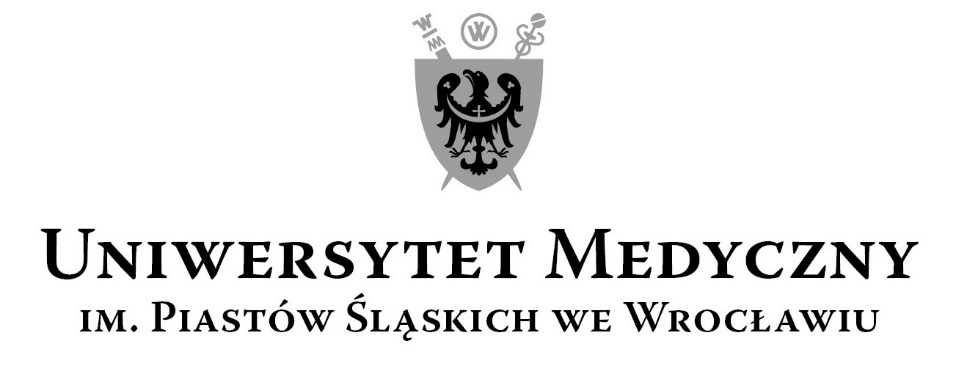 50-367 Wrocław, Wybrzeże L. Pasteura 1Zespół ds. Zamówień Publicznych UMWul. Marcinkowskiego 2-6, 50-368 Wrocławfaks 71 / 784-00-45e-mail: olga.bak@umed.wroc.pl 50-367 Wrocław, Wybrzeże L. Pasteura 1Zespół ds. Zamówień Publicznych UMWul. Marcinkowskiego 2-6, 50-368 Wrocławfaks 71 / 784-00-45e-mail: olga.bak@umed.wroc.pl Część AKatedra i Zakład Podstaw Nauk Medycznych Uniwersytetu Medycznego we Wrocławiu
ul. Borowska 211
50-556 WrocławCzęść BKatedra i Zakład Biologii Molekularnej i Komórkowej Uniwersytetu Medycznego we Wrocławiu
ul. Borowska 211A
50-556 WrocławCzęść CKatedra i Zakład Biologii Molekularnej i Komórkowej Uniwersytetu Medycznego we Wrocławiu
ul. Borowska 211A
50-556 WrocławCzęść DKatedra i Zakład Biologii Molekularnej i Komórkowej Uniwersytetu Medycznego we Wrocławiu
ul. Borowska 211A
50-556 WrocławCzęść EKatedra i Zakład Higieny Uniwersytetu Medycznego we Wrocławiu
ul. J. Mikulicza-Radeckiego 7
50-368 WrocławCzęść FKatedra i Zakład Biochemii Farmaceutycznej Uniwersytetu Medycznego we Wrocławiu
ul. Borowska 211A
50-556 WrocławCzęściA-do 2 miesięcy,CzęściB-do 2 tygodni,CzęściC-do 2 tygodni,CzęściD-do 4 tygodni,CzęściE-do 6 tygodni,CzęściF-do 6 tygodni,CzęściA-5 300,00 zł(słownie: pięć tysięcy trzysta złotych i 00/100)CzęściB-850,00 zł(słownie: osiemset pięćdziesiąt złotych i 00/100)CzęściC-150,00 zł(słownie: sto pięćdziesiąt złotych i 00/100)CzęściD-650,00 zł(słownie: sześćset pięćdziesiąt złotych i 00/100)CzęściE-500,00 zł(słownie: pięćset złotych i 00/100)CzęściF-260,00 zł(słownie: dwieście sześćdziesiąt złotych i 00/100)KRYTERIAWAGA  %Ilośćpkt.Sposób oceny: wzory, uzyskaneinformacje mające wpływ na ocenę1Cenę realizacji przedmiotu zamówienia6060                   Najniższa cena ofertyIlość pkt.  = -------------------------  x 60                   Cena oferty badanej    2Termin dostawy przedmiotu zamówienia (maksymalnie do 2 miesięcy)W przypadku zaoferowania terminu dostawy dłuższego niż wskazany powyżej oferta zostanie odrzucona jako niezgodna z treścią Siwz2020  Najkrótszy termin realizacjiIlość pkt = -----------------------------------x 20                 Termin realizacji w ofercie badanej      3Okres gwarancji przedmiotu zamówienia w pozycji a, b i c(min. 24 miesiące, max. 60 miesięcy)W przypadku zaoferowania okresu gwarancji krótszego niż wskazany powyżej oferta zostanie odrzucona jako niezgodna z treścią SiwzZamawiający informuje, że Wykonawca może zaoferować okres gwarancji dłuższy niż maksymalny wskazany powyżej, jednak wówczas do oceny ofert  zostanie przyjęta wartość maksymalna wskazana przez Zamawiającego.2020Okres gwarancji w ofercie badanej Ilość pkt  = ----------------------------------x 20         Najdłuższy okres gwarancji ze wszystkich ofert4Razem100100Ilość pkt. = Suma pkt. za kryteria 1, 2 i 3  KRYTERIAWAGA  %Ilośćpkt.Sposób oceny: wzory, uzyskaneinformacje mające wpływ na ocenę1Cenę realizacji przedmiotu zamówienia6060                   Najniższa cena ofertyIlość pkt.  = -------------------------  x 60                   Cena oferty badanej    2Termin realizacji przedmiotu zamówienia (maksymalnie:Część B i C – do 2 tygodniCzęść D – do 4 tygodniCzęść E i F – do 6 tygodniW przypadku zaoferowania terminu dostawy dłuższego niż wskazane powyżej odpowiednio dla każdej części oferta zostanie odrzucona jako niezgodna z treścią Siwz2020  Najkrótszy termin realizacjiIlość pkt = -----------------------------------x 20                 Termin realizacji w ofercie badanej      3Okres gwarancji przedmiotu zamówienia(część B, D, E i F – min. 24 m-ce, max. 36 m-cy;część C - min. 36 m-cy, max. 48 m-cy;W przypadku zaoferowania okresu gwarancji krótszego niż wskazany powyżej oferta zostanie odrzucona jako niezgodna z treścią SiwzZamawiający informuje, że Wykonawca może zaoferować okres gwarancji dłuższy niż maksymalny wskazany powyżej, jednak wówczas do oceny ofert  zostanie przyjęta wartość maksymalna wskazana przez Zamawiającego.2020Okres gwarancji w ofercie badanej Ilość pkt  = ----------------------------------x 20         Najdłuższy okres gwarancji ze wszystkich ofert4Razem100100Ilość pkt. = Suma pkt. za kryteria 1, 2 i 3  Oznaczenie ZałącznikaOznaczenie ZałącznikaNazwa ZałącznikaZałącznik nr Wzór Formularza Ofertowego (dla części A - F)Załącznik nr Wzór Arkusza informacji technicznej (dla części A – F)Załącznik nr Wzór Formularza JEDZZałącznik nrWzór Oświadczenia o przynależności lub braku przynależności do tej samej grupy kapitałowejZałącznik nr Wzór umowyZałącznik nrInstrukcja obsługi dla Wykonawców12345Lp.Nazwa przedmiotu zamówieniaWartość netto PLNStawka VAT
(podać w %)Wartość brutto PLN1Dostawa sprzętu laboratoryjnego na potrzeby utworzenia laboratorium spełniającego wymagania Laboratorium Dobrej Praktyki w Centrum Badawczo-Wdrożeniowego Zaawansowanych Terapii Komórkowych, zgodnie z Arkuszem Informacji Technicznej Część A, w skład którego wchodzą:aWirówka laboratoryjna z chłodzeniembMikropłytkowy czytnik wielodetekcyjnycChłodziarko-zamrażarka laboratoryjnadInkubator do prowadzenia procesu hodowli komórek uzyskanych w kontrolowanych warunkach temperatury i stężenia CO2eInkubator do prowadzenia procesu hodowli komórek uzyskanych w kontrolowanych warunkach temperatury i stężenia CO2 i O2Razem pozycja a-eRazem pozycja a-e2Słownie wartość razem brutto PLNSłownie wartość razem brutto PLN3Termin dostawy przedmiotu zamówienia (maksymalnie do 2 miesięcy) Termin dostawy przedmiotu zamówienia (maksymalnie do 2 miesięcy) do …………. miesiąca/miesięcydo …………. miesiąca/miesięcy4Okres gwarancji przedmiotu zamówienia dla pozycji a, b i c (min. 24 miesiące, max. 60 miesięcy)Stanowi kryterium oceny ofertOkres gwarancji przedmiotu zamówienia dla pozycji a, b i c (min. 24 miesiące, max. 60 miesięcy)Stanowi kryterium oceny ofert…………. miesiące/miesięcy…………. miesiące/miesięcy5Okres gwarancji przedmiotu zamówienia dla pozycji d i e (min. 60 miesięcy)Nie stanowi kryterium oceny ofertOkres gwarancji przedmiotu zamówienia dla pozycji d i e (min. 60 miesięcy)Nie stanowi kryterium oceny ofert…………. miesiące/miesięcy…………. miesiące/miesięcyZestaw do wytwarzania produktów leczniczych terapii zaawansowanej zawierających żywe komórki:Wirówka laboratoryjna z chłodzeniemMikropłytkowy czytnik wielodetekcyjny Chłodziarko-zamrażarka laboratoryjnaInkubator do prowadzenia procesu hodowli komórek uzyskanych w kontrolowanych warunkach temperatury i stężenia CO2Inkubator do prowadzenia procesu hodowli komórek uzyskanych w kontrolowanych warunkach temperatury i stężenia CO2 i O2Zestaw do wytwarzania produktów leczniczych terapii zaawansowanej zawierających żywe komórki:Wirówka laboratoryjna z chłodzeniemMikropłytkowy czytnik wielodetekcyjny Chłodziarko-zamrażarka laboratoryjnaInkubator do prowadzenia procesu hodowli komórek uzyskanych w kontrolowanych warunkach temperatury i stężenia CO2Inkubator do prowadzenia procesu hodowli komórek uzyskanych w kontrolowanych warunkach temperatury i stężenia CO2 i O2Nazwa, numer katalogowy (jeśli dotyczy), producent, kraj pochodzeniaa)…………………………………………………………………………………………b)………………………………………………………......................................c)………………………………………………………......................................d)………………………………………………………......................................e)………………………………………………………......................................Rok produkcji: (wymagany min. 2018 r.)ParametryWartość wymaganaWartość oferowana(wpisać TAK/NIE oraz podać oferowane parametry)Wirówka laboratoryjna z chłodzeniemWirówka laboratoryjna z chłodzeniemWirówka laboratoryjna z chłodzeniemWirówka laboratoryjna z chłodzeniemIFUNKCJONALNOŚCI  SYSTEMUFUNKCJONALNOŚCI  SYSTEMUFUNKCJONALNOŚCI  SYSTEMUSiła wirowania rcf nie mniejsza niż 25830 x g (15200 rpm)TAK, podaćMożliwość regulacji prędkości rpm w zakresie nie mniejszym niż 300-15200, ze skokiem nie większym niż 10 rpmTAK, podaćAutomatyczne powiadamianie w przypadku źle wyważonego rotoraTAK, podaćMożliwość wprowadzenia co najmniej 9 prędkości rozpędzania i 10 hamowania rotora, by chronić bardziej wrażliwe próbyTAK, podaćFunkcja uruchamiania zegara po osiągnięciu ustawionej prędkościTAK, podaćMożliwość ustawienia czasu w zakresie nie mniejszym niż 1  - 99 min, funkcja pracy ciągłejTAK, podaćMożliwość regulacji temperatury pracy komory wirowania co najmniej od -10 oC do +40 oCTAK, podaćWirówka wyposażona w przycisk szybkiego schładzania komoryTAK, podaćMożliwość wirowania bez ograniczenia czasowegoTAK, podaćFunkcja automatycznego wyłączenia po co najmniej 8 godzinach bezczynnościTAK, podaćWirówka wyposażona w rotor wychylny z czterema pojemnikami o pojemności co najmniej 400 mL. Maksymalna prędkość wirowania nie mniejsza niż 4696 x g (5000rpm) i adaptery:Dodatkowo:  - 4 adaptery na co najmniej probówki 1,5 / 2 ml- 4 adaptery na co najmniej 36 probówki o pojemności 15 ml o maksymalnych wymiarach probówki 17 x 121 mm- 4 adaptery na co najmniej 16 probówek o pojemności 50 ml o maksymalnych wymiarach probówki 30 x 116 mm- 4 adaptery na butelki 250 ml o maksymalnych wymiarach probówki 62 x 135 mmRotory oraz adaptery można sterylizować w autoklawie (121°C, 20min).TAK, podaćFunkcja automatycznego rozpoznawania zainstalowanego rotora oraz ograniczania prędkości wirowania dla zachowania maksymalnego bezpieczeństwa bez konieczności wpisywania przez użytkownika numeru rotoraTAK, podaćIIWYMAGANIA W ZAKRESIE DANYCHWYMAGANIA W ZAKRESIE DANYCHWYMAGANIA W ZAKRESIE DANYCHMożliwość ustawiania zarówno wartości rpm jak i rcfTAK, podaćMożliwość wprowadzenia i zapamiętania co najmniej 99 programów wirowaniaTAK, podaćOddzielny przycisk funkcji szybkiego wirowania z możliwością ustawienia szybkości wirowaniaTAK, podaćIIIWYMAGANIA TECHNICZNEWYMAGANIA TECHNICZNEWYMAGANIA TECHNICZNEWysokość dostępu wynosząca nie więcej niż 36 cmTAK, podaćMożliwość ustawienia promienia dla każdego stosowanego adapteraTAK, podaćPobór mocy maksymalnie 14000 WTAK, podaćMożliwość instalacji co najmniej 12 rotorówTAK, podaćMaksymalna pojemność: nie mniejsza niż 4 probówki po 400 mlTAK, podaćAwaryjne otwieranie pokrywy w przypadku braku zasilaniaTAK, podaćWaga urządzenia nie większa niż 91,5 kgTAK, podaćWysokość wirówki z otwartą pokrywą nie większa niż 74 cmTAK, podaćWymiary zewnętrzne (szer x głęb x wys)  nie większe niż 63 x 61 x 36 cmTAK, podaćNie wymaga podłączenia do innych mediów oprócz zasilania 230V/50-60HzTAK, podaćOdporność na następujące środki czystości: alkohol etylowy/ izopropylowyTAK, podaćWirówka musi posiadać certyfikat CE lub deklarację producenta urządzenia o zgodności ze znakiem CE oraz wpis do rejestru wyrobów MedycznychTAK, podaćSzafka dedykowana do wirówki z czterema kółkami (2 blokowalne) i szufladąIVWYMAGANIA W ZAKRESIE INTERFEJSÓW STAŁYCHWYMAGANIA W ZAKRESIE INTERFEJSÓW STAŁYCHWYMAGANIA W ZAKRESIE INTERFEJSÓW STAŁYCHWirówka wyposażona w wyświetlacz pokazujący parametry wirowaniaTAK, podaćVWYMAGANIA W ZAKRESIE ŚRODOWISKA PRACYWYMAGANIA W ZAKRESIE ŚRODOWISKA PRACYWYMAGANIA W ZAKRESIE ŚRODOWISKA PRACYUrządzenie przeznaczone do pracy w pomieszczeniach czystych klasa CTAK, podaćZasilanie: 230V 50/60 HzTAK, podaćVIWYMAGANA DOKUMENTACJAWYMAGANA DOKUMENTACJAWYMAGANA DOKUMENTACJAInstrukcji obsługi w języku polskim TAK, podać2Plan kwalifikacji i dokumentacja  IQ/OQ/PQ musi zostać dostarczona przed kwalifikacją i być przedstawiona do akceptacja zamawiającegoTAK, podaćVIIOGRANICZENIAOGRANICZENIAOGRANICZENIANa dostarczony sprzęt dostawca zapewnia serwis gwarancyjny i pogwarancyjny. Gwarancja minimum 24 miesiące. Czynności serwisowe potwierdzone dokumentami wymaganymi przez producenta urządzenia, wykonywane przez osoby posiadające uprawnienia wydane przez producenta  dostarczonego urządzenia do wykonywania czynności serwisowych (wraz z dostawą urządzenia należy przedłożyć kopię dokumentu wystawionego przez producenta oferowanego urządzenia potwierdzająca posiadanie uprawnień do wykonywania czynności serwisowych przez ww. osoby)TAK, podaćReakcja serwisowa (przyjęcie zgłoszenia) w ciągu 3 dni roboczych.TAK, podaćVIIIWYMAGANIA W ODNIESIENIU DO CYKLU ŻYCIA SYSTEMU/URZĄDZENIAWYMAGANIA W ODNIESIENIU DO CYKLU ŻYCIA SYSTEMU/URZĄDZENIAWYMAGANIA W ODNIESIENIU DO CYKLU ŻYCIA SYSTEMU/URZĄDZENIAUrządzenie dostarczone z dokumentacją testów FAT wykonanych przez producenta lub dokumentacją równoważnąTAK, podaćWykonanie kwalifikacji IQ/OQ/PQ zgodnie z zatwierdzonym przez użytkownikiem planem i na uzgodnionej dokumentacji przez osoby wskazane w pkt. 7.1 w dniu instalacji, po 12 i 24 miesiącach.TAK, podaćSzkolenie w zakresie obsługi urządzeniaTAK, podaćMikropłytkowy czytnik wielodetekcyjnyMikropłytkowy czytnik wielodetekcyjnyMikropłytkowy czytnik wielodetekcyjnyMikropłytkowy czytnik wielodetekcyjnyIFUNKCJONALNOŚCI  SYSTEMUFUNKCJONALNOŚCI  SYSTEMUFUNKCJONALNOŚCI  SYSTEMUMikropłytkowy czytnik wielodetekcyjny, przeznaczony do pomiarów absorbancji, fluorescencji z monochromatorami oraz luminescencji bezpośredniejTAK, podaćOdczyt płytek 6-, 12-, 24-, 48-, 96-, 384- i 1536 dołkowychTAK, podaćPomiar absorbancji z wykorzystaniem ksenonowej lampy błyskowej jako źródła światłaTAK, podaćSpektrofotometryczny czytnik mikropłytek wyposażony w podwójny monochromatorTAK, podaćFunkcja wytrząsania o typie wytrząsania orbitalnego  z możliwością ustawienia prędkości wytrząsania w zakresie co najmniej 60-1200 rpm oraz siły wytrząsania w trybach: niska, średnia, wysoka TAK, podaćZakres odczytu co najmniej od  200-1000 nm w krokach co 1 nm TAK, podaćOdczyt absorbancji (liniowość) co najmniej: 0 – 4 Abs oraz szerokość wiązki nie większa niż 5 nmTAK, podaćCzas pomiaru absorbancji płytki 96-dołkowej w pomiarach kinetycznych: nie dłużej niż 15 sekundTAK, podaćPomiar fluorescencji z dołu i z góry płytki ze źródłem światła: ksenonowa lampa błyskowaTAK, podaćPomiar fluorescencji z użyciem 2 podwójnych monochromatorów każdy z siatką dyfrakcyjnąTAK, podaćZakres odczytu fluorescencji: zakres wzbudzenia co najmniej 200-100 nm, zakres emisji co najmniej 270-840 nm szerokość pasma wzbudzenia 5nm, i 12nm,  emisji 12 nmTAK, podaćFunkcja automatycznego dostosowania optymalnego zakresu dynamiki odczytu w celu uzyskania najlepszej czułości pomiaru eliminując jednocześnie powstawanie efektu przesycenia sygnałuTAK, podaćZakres dynamiki fluorescencji: większy niż 6 dekad z czułością pomiaru nie gorzej niż 0,5 fmol fluoresceiny na dołek płytki 384-dołkowej (pomiar z góry płytki)TAK, podaćOpcja pomiaru na drodze optycznej = 1 cm z możliwością korekcji wyniku z mikropłytki do wyniku na drodze optycznej = 1 cmTAK, podaćBezpośredni pomiar luminescencji w zakresie długości fali emisji co najmniej 360-670nm z możliwością skanowania przy użyciu monochromatora w zakresie co najmniej 270-840nmTAK, podaćZakres dynamiki luminescencji: nie mniej niż 7 dekad z czułością pomiaru w szybkim teście ATP 8 amol/dołek płytki 96-dołkowej TAK, podaćRodzaje odczytów:endpointkinetyczneszybkie testy kinetycznespektralneskanowanie dna dołka (dla fluorescencji)TAK, podaćWbudowany inkubator z kontrolą kondensacji pary wodnej na wieczku płytkiTAK, podaćZakres temperatury pracy co najmniej od 4C powyżej temp. otoczenia do 45C TAK, podaćW zestawie płytka umożliwiająca pomiar w kuwecie kwarcowej (w zestawie) oraz pomiar do 16 próbek w objętości do 2 μL.TAK, podaćIIWYMAGANIA W ZAKRESIE DANYCHWYMAGANIA W ZAKRESIE DANYCHWYMAGANIA W ZAKRESIE DANYCHUrządzenie dostarczane wraz z programem do obróbki danych i sterowania nim na PC oraz oprogramowaniem chroniącym dane. Możliwość zainstalowania oprogramowania na wielu komputerach - licencja nieograniczona.Dodatkowe funkcje oprogramowania: Podpis elektroniczny,Możliwość przeglądania dziennika operacji wykonanych przez użytkownika,Monit o podanie przyczyn wprowadzenia wszelkich zmian mogących mieć wpływ na bazę danych,Kontrola dostępu do oprogramowania za pomocą kont użytkownika. Oprogramowanie w wersji zgodnej z wytycznymi  FDA 21 CFR Part 11 lub równoważnymiTAK, podaćModele dopasowania krzywej standardowej: liniowa, wielomianowa, 4-P, 5-P, point to point, cubic splineTAK, podaćMożliwe do przeprowadzenia operacje na wynikach: transformacje, cut off, formuły, funkcje, sprawdzenie warunków walidacji testuTAK, podaćTestowanie przyrządu z poziomu programuTAK, podaćMożliwość eksportu danych do arkusza kalkulacyjnego i do pliku tekstowegoTAK, podaćFunkcja korekcji długości drogi optycznejTAK, podaćIIIWYMAGANIA TECHNICZNEWYMAGANIA TECHNICZNEWYMAGANIA TECHNICZNEMoc urządzenia 200 WTAK, podaćWymiary urządzenia nie większe niż 526 x 579 x 509 mm (szerokość x głębokość x wysokość)TAK, podaćWaga max 60 kgTAK, podaćIVWYMAGANIA W ZAKRESIE INTERFEJSÓW STAŁYCHWYMAGANIA W ZAKRESIE INTERFEJSÓW STAŁYCHWYMAGANIA W ZAKRESIE INTERFEJSÓW STAŁYCHUrządzenie dostarczane wraz z komputerem przenośnym o parametrach nie gorszych niż:Procesor: Intel Core i7-7500U (2 rdzenie, od 2.70 GHz do 3.50 GHz, 4 MB cache) lub równoważnyPamięć:16 GBDysk SSD:256 GBDysk HDD SATA 5400 obr.:1000 GBTyp ekranu Matowy, LEDPrzekątna ekranu min 15,6"Rozdzielczość ekranu 1920 x 1080 (FullHD)Microsoft Windows 10 Pro PL (wersja 64-bitowa) lub równoważnyKarta grafiki minimum: NVIDIA GeForce 940MX lub równoważnaGwarancja na komputer min 36 miesięcyWaga do 2 kgTAK, podaćVWYMAGANIA W ZAKRESIE ŚRODOWISKA PRACYWYMAGANIA W ZAKRESIE ŚRODOWISKA PRACYWYMAGANIA W ZAKRESIE ŚRODOWISKA PRACYUrządzenie przeznaczone do pracy w pomieszczeniu czystym (klasa C).TAK, podaćPodłączenie sieciowe poprzez zasilacz.TAK, podaćVIWYMAGANA DOKUMENTACJAWYMAGANA DOKUMENTACJAWYMAGANA DOKUMENTACJACzytnik dostarczany wraz z dokumentacją zawierającą pełny opis w postaci instrukcji obsługi  wraz szczegółowymi wytycznymi dotyczącymi eksploatacji, instrukcją bezpieczeństwa.Wraz z czytnikiem deklaracja zgodności.TAK, podać2Podstawowa instrukcja użytkownika w języku angielskim. Instrukcja w wersji skróconej w języku polskim.TAK, podać3Dokumentacja walidacyjna musi zostać dostarczona przed walidacją i być przedstawiona do akceptacji zamawiającego.TAK, podać4Plan i dokumentacja IQ/OQ/PQ musi zostać dostarczona przed kwalifikacją i być przedstawiona do akceptacja zamawiającego.TAK, podaćVIIOGRANICZENIAOGRANICZENIAOGRANICZENIANa dostarczony sprzęt dostawca zapewnia serwis gwarancyjny i pogwarancyjny. Gwarancja min 24 miesiące.TAK, podaćSerwis musi posiadać odpowiednie kompetencje do przeprowadzenia kwalifikacji potwierdzone przez producenta sprzętuTAK, podaćMożliwość rozbudowy o moduł pomiarów filtrowych umożliwiający pomiar fluorescencji z filtrami, fluorescencji TRF i luminescencji z filtrami (dwubarwnej) u użytkownika.TAK, podaćOpcjonalna możliwość rozbudowy o moduł dyspensera z dozowaną objętością 2-5000 l, martwą objętością nie większą niż 100µl, funkcją automatycznej kontroli dozowania opartą o maksymalną pojemność dołka, dokładnością dozowania < 1µl dla 50µl i powtarzalność <1µl dla 50µl u użytkownikaTAK, podaćVIIIWYMAGANIA W ODNIESIENIU DO CYKLU ŻYCIA SYSTEMU/URZĄDZENIAWYMAGANIA W ODNIESIENIU DO CYKLU ŻYCIA SYSTEMU/URZĄDZENIAWYMAGANIA W ODNIESIENIU DO CYKLU ŻYCIA SYSTEMU/URZĄDZENIAWielodetekcyjny czytnik mikropłytkowy dostarczany jest wraz z stosowną dokumentacją wraz z dokumentacją testów FAT wykonanych przez producenta lub dokumentacją równoważną.TAK, podaćWykonanie kwalifikacji IQ/OQ/PQ zgodnie z zatwierdzonym przez użytkownika planem i na uzgodnionej dokumentacji przez serwis posiadający kompetencje potwierdzone przez producenta sprzętu.TAK, podaćSzkolenie z zakresu obsługi czytnika mikropłytekTAK, podaćChłodziarko-zamrażarka laboratoryjnaChłodziarko-zamrażarka laboratoryjnaChłodziarko-zamrażarka laboratoryjnaChłodziarko-zamrażarka laboratoryjnaIFUNKCJONALNOŚCI  SYSTEMUFUNKCJONALNOŚCI  SYSTEMUFUNKCJONALNOŚCI  SYSTEMUChłodziarko-zamrażarka laboratoryjna przeznaczona do przechowywania materiałów laboratoryjnych oraz odczynnikówTAK, podaćCałkowita pojemność przechowywania min 263lTAK, podaćPojemność chłodziarki min 159lTAK, podaćPojemność zamrażarki min 104lTAK, podaćTemperatura przechowywania w sekcji pierwszej+5oC z możliwością regulacji w zakresie min od +4°C do +6°CTAK, podaćTemperatura przechowywania w sekcji drugiej- 20°CTAK, podaćPort dostępu w obu sekcjach umożliwiający wprowadzenie sondy temperaturoweTAK, podaćStyki alarmu zdalnegoTAK, podaćDrzwi wyposażone w zamekTAK, podaćDrzwi pełne z możliwością prawostronnego zawieszenia, wyposażone w ergonomiczny uchwyt – 2 szt.TAK, podaćCzynnik chłodniczy węglowodorowyTAK, podaćIzolacja nie zawierająca HCFC i CFCTAK, podaćWyposażenie:-chłodziarka wyposażona w 3 półki ażurowe oraz 2 pół-kosze,- Zamrażarka wyposażona w 1 półkę ażurową oraz 2 koszeTAK, podaćSystem automatycznego rozmrażania chłodziarki, system manualnego rozmrażania zamrażarkiTAK, podaćIIWYMAGANIA W ZAKRESIE DANYCHWYMAGANIA W ZAKRESIE DANYCHWYMAGANIA W ZAKRESIE DANYCHZużycie energii max 0,9 kWh/dzieńTAK, podaćWymiary zewnętrzne urządzenia nie większe niż 540x600x1680mm (szerokość x głębokość x wysokość)TAK, podaćWymiary wewnętrzne chłodziarki nie mniejsze niż 457x450x725mm (szerokość x głębokość x wysokość)TAK, podaćWymiary wewnętrzne zamrażarki nie mniejsze niż 408x415x670mm (szerokość x głębokość x wysokość)TAK, podaćWaga max 95 kgTAK, podaćIIIWYMAGANIA TECHNICZNEWYMAGANIA TECHNICZNEWYMAGANIA TECHNICZNECyfrowy wyświetlacz temperaturyTAK, podaćIVWYMAGANIA W ZAKRESIE INTERFEJSÓW STAŁYCHWYMAGANIA W ZAKRESIE INTERFEJSÓW STAŁYCHWYMAGANIA W ZAKRESIE INTERFEJSÓW STAŁYCH1Zintegrowany sterownik z cyfrowym wyświetlaczem temperaturyTAK, podać2Alarm zbyt wysokiej i zbyt niskiej temperaturyTAK, podać3Alarm niedomknięcia drzwiTAK, podaćVWYMAGANIA W ZAKRESIE ŚRODOWISKA PRACYWYMAGANIA W ZAKRESIE ŚRODOWISKA PRACYWYMAGANIA W ZAKRESIE ŚRODOWISKA PRACYUrządzenie przeznaczone do pracy w pomieszczeniu czystym (klasa C).TAK, podaćVIWYMAGANA DOKUMENTACJAWYMAGANA DOKUMENTACJAWYMAGANA DOKUMENTACJA1Chłodziarko-zamrażarka dostarczana wraz z dokumentacją zawierającą pełny opis w postaci instrukcji obsługi  wraz szczegółowymi wytycznymi dotyczącymi eksploatacji, instrukcją bezpieczeństwa.Wraz z urządzeniem jest dostarczana deklaracja zgodności.TAK, podać2Podstawowa instrukcja użytkownika w języku angielskim i polskim.TAK, podać3Dokumentacja walidacyjna musi zostać dostarczona przed walidacją i być przedstawiona do akceptacji zamawiającego.TAK, podać4Plan i dokumentacja  IQ/OQ/PQ musi zostać dostarczona przed kwalifikacją i być przedstawiona do akceptacji zamawiającego.TAK, podaćVIIOGRANICZENIAOGRANICZENIAOGRANICZENIANa dostarczony sprzęt dostawca zapewnia serwis gwarancyjny i pogwarancyjny. Gwarancja min 24 miesiące.TAK, podaćSerwis musi posiadać odpowiednie kompetencje do przeprowadzenia kwalifikacji potwierdzone przez producenta sprzętuTAK, podaćVIIIWYMAGANIA W ODNIESIENIU DO CYKLU ŻYCIA SYSTEMU/URZĄDZENIAWYMAGANIA W ODNIESIENIU DO CYKLU ŻYCIA SYSTEMU/URZĄDZENIAWYMAGANIA W ODNIESIENIU DO CYKLU ŻYCIA SYSTEMU/URZĄDZENIAChłodziarko-zamrażarka wraz z  dokumentacją testów FAT wykonanych przez producenta lub dokumentacją równoważną.TAK, podaćWykonanie kwalifikacji IQ/OQ/PQ zgodnie z zatwierdzonym przez użytkownika planem i na uzgodnionej dokumentacji przez serwis posiadający kompetencje potwierdzone przez producenta sprzętu.TAK, podaćSzkolenie z zakresu obsługi urządzeniaTAK, podaćInkubator do prowadzenia procesu hodowli komórek uzyskanych w kontrolowanych warunkach temperatury i stężenia CO2Inkubator do prowadzenia procesu hodowli komórek uzyskanych w kontrolowanych warunkach temperatury i stężenia CO2Inkubator do prowadzenia procesu hodowli komórek uzyskanych w kontrolowanych warunkach temperatury i stężenia CO2Inkubator do prowadzenia procesu hodowli komórek uzyskanych w kontrolowanych warunkach temperatury i stężenia CO2IFUNKCJONALNOŚCI  SYSTEMUFUNKCJONALNOŚCI  SYSTEMUFUNKCJONALNOŚCI  SYSTEMUInkubator utrzymuje stałą temperaturę w zakresie od Tot +3 do 50°C ±0,1°CTAK, podaćInkubator utrzymuje stałe stężenie CO2 co najmniej 0 -20% - zakres kontrolny ± 0.1%TAK, podaćInkubator przeznaczony jest do hodowli komórekTAK, podaćW inkubatorze przewidziano miejsce na min 3 półki perforowane, ze stali nierdzewnejTAK, podaćPojemność komory inkubatora 165 litrów ±5%TAK, podaćTemperatura rzeczywista i jej stabilność, rozkład temperatury w całej objętości komory inkubatora powinien dla temperatury +37°C wynosić ± 0,3°CTAK, podaćRzeczywiste stężenie CO2 w całej objętości komory powinien dla stężenia 5% wynosić  ± 0.3%.TAK, podaćUrządzenie powinno utrzymywać wymaganą temperaturę i stężenie CO2 w pustym inkubatorze, z połową wsadu oraz wypełnionym w 80%  wsadu.TAK, podaćInkubator wyposażony w opcję autosterylizacji komory inkubatora w temperaturze +180°C bez konieczności demontażu głowicy pomiarowejTAK, podaćWilgotności względna: 93% wilgotności względnej w 37°C (±5%)TAK, podaćIIWYMAGANIA W ZAKRESIE DANYCHWYMAGANIA W ZAKRESIE DANYCHWYMAGANIA W ZAKRESIE DANYCHSterowanie mikroprocesorowe panelem dotykowym, cyfrowym wyświetlaczem parametrów pracy / zadanych, rejestracją warunków hodowli w pamięci wewnętrznej. Interface USB TAK, podaćRejestrator danych i wykresów rejestrujący zmiany w stężeniu CO2, temperatury oraz zapisujący informacje o alarmach, wraz z urządzeniem przenośnym do podglądu danych, odpornym na wodę - IP68, minimum 8 cali wyświetlacz, min. system android 7.0 lub równoważny, pamięć wewnętrzna min. : 16GB, pamięć RAM min.: 3GBTAK, podaćOptyczny i akustyczny alarm przekroczenia zadanych parametrówTAK, podaćPrzyłącze do zewnętrznego systemu monitorowania, umożliwiające podłączenie urządzenia do lokalnej sieci internetowej oraz BMS. Współpraca z oprogramowaniem pozwalającym na akwizycję parametrów pracy urządzeniaTAK, podaćIIIWYMAGANIA TECHNICZNEWYMAGANIA TECHNICZNEWYMAGANIA TECHNICZNEDrzwi nie podzielone w wykonaniu gazoszczelnym z jedną szybą TAK, podaćDrzwi zewnętrzne metalowe podgrzewaneTAK, podaćKomora inkubatora wykonana ze stali nierdzewnej polerowanej z zaokrąglonymi rogami i krawędziami, półki i stelaże łatwe do wyjęcia, co ułatwia czyszczenieTAK, podaćPrzepust rurowy do wprowadzenia zewnętrznej sondy pomiarowej w ścianie komory roboczejTAK, podaćOdporność na następujące środki czystości: alkohol etylowy/ izopropylowyTAK, podaćPółprzewodnikowy czujnik CO2 na podczerwień działający niezależnie od poziomu wilgotnościTAK, podaćNiezależny filtr HEPA na doprowadzeniu CO2TAK, podaćPort dostępu o średnicy wewnętrznej 42mm umieszczone na tylnej ścianie komory inkubatora umożliwiające doprowadzenie urządzeń zewnętrznychTAK, podaćDedykowana podstawa TAK, podaćWymiary zewnętrzne (Wys. x Szer. x Głęb.) 900 x 637  x 880 mm ±5%Wymiary wewnętrzne komory (Wys. x Szer. x Głęb.) 607 x 470 x 576 mm ±5%TAK, podaćAdapter umożliwiający zestawienie jeden nad drugim inkubatorów o wymiarach zewnętrznych (Wys. x Szer. x Głęb.) 900 x 637 x 880 mm ±5%TAK, podaćOznakowanie CETAK, podaćIVWYMAGANIA W ZAKRESIE INTERFEJSÓW STAŁYCHWYMAGANIA W ZAKRESIE INTERFEJSÓW STAŁYCHWYMAGANIA W ZAKRESIE INTERFEJSÓW STAŁYCH1Intuicyjny, dotykowy wyświetlacz wyposażony w port USB wyświetlający wartości temperatury, stężenie CO2 oraz stany alarmoweTAK, podać2Rozdzielczość wyświetlania temperatury 0,1 °CTAK, podać3System alarmów nieprawidłowej pracy z uwzględnieniem stanów alarmowych: · nieprawidłowa temperatura w komorze · nieprawidłowy poziom CO2 w komorze · otwartych drzwiTAK, podaćVWYMAGANIA W ZAKRESIE ŚRODOWISKA PRACYWYMAGANIA W ZAKRESIE ŚRODOWISKA PRACYWYMAGANIA W ZAKRESIE ŚRODOWISKA PRACYUrządzenie przeznaczone do pracy w pomieszczeniach czystych klasa CTAK, podaćZasilanie: 230V 50/60 HzTAK, podaćVIWYMAGANA DOKUMENTACJAWYMAGANA DOKUMENTACJAWYMAGANA DOKUMENTACJA1Instrukcja obsługi w języku polskimTAK, podać2Plan kwalifikacji i dokumentacja  IQ/OQ/PQ musi zostać dostarczona przed kwalifikacją i być przedstawiona do akceptacji zamawiającegoTAK, podać3Dokumentacja z wyznaczania parametrów badanych w inkubatorze (pkt. I.6, I.7, I.8, I.9 niniejszej specyfikacji) do akceptacji przez zamawiającego przed wykonaniem badania. Załączenie zarejestrowanych danych i przedstawienie wizualizacji przebiegu wyznaczania parametrów badanych w protokole/ raporcie z badaniaTAK, podaćVIIOGRANICZENIAOGRANICZENIAOGRANICZENIANa dostarczony sprzęt dostawca zapewnia serwis gwarancyjny i pogwarancyjny. Gwarancja minimum 60 miesięcy. Czynności serwisowe potwierdzone dokumentami wymaganymi przez producenta urządzenia, wykonywane przez osoby posiadające uprawnienia wydane przez producenta  dostarczonego urządzenia do wykonywania czynności serwisowych (wraz z dostawą urządzenia należy przedłożyć kopię dokumentu wystawionego przez producenta oferowanego urządzenia potwierdzająca posiadanie uprawnień do wykonywania czynności serwisowych przez ww. osoby).TAK, podaćReakcja serwisowa (przyjęcie zgłoszenia) w ciągu 3 dni roboczych.TAK, podaćVIIIWYMAGANIA W ODNIESIENIU DO CYKLU ŻYCIA SYSTEMU/URZĄDZENIAWYMAGANIA W ODNIESIENIU DO CYKLU ŻYCIA SYSTEMU/URZĄDZENIAWYMAGANIA W ODNIESIENIU DO CYKLU ŻYCIA SYSTEMU/URZĄDZENIAUrządzenie dostarczone z dokumentacją testów FAT wykonanych przez producenta lub dokumentacją równoważnąTAK, podaćWykonanie kwalifikacji IQ/OQ/PQ w dniu instalacji zgodnie z zatwierdzonym przez użytkownika planem i na uzgodnionej dokumentacji przez serwis producenta TAK, podaćWyznaczenie parametrów badanych urządzenia niniejszego URS z zarejestrowaniem i wizualizacją danych oraz pomiarów. Badanie należy wykonać dla 9 punktów pomiarowych na każdym poziomie inkubatoraTAK, podaćSzkolenie w zakresie obsługi inkubatoraTAK, podaćInkubator do prowadzenia procesu hodowli komórek uzyskanych w kontrolowanych warunkach temperatury i stężenia CO2 i O2Inkubator do prowadzenia procesu hodowli komórek uzyskanych w kontrolowanych warunkach temperatury i stężenia CO2 i O2Inkubator do prowadzenia procesu hodowli komórek uzyskanych w kontrolowanych warunkach temperatury i stężenia CO2 i O2Inkubator do prowadzenia procesu hodowli komórek uzyskanych w kontrolowanych warunkach temperatury i stężenia CO2 i O2IFUNKCJONALNOŚCI  SYSTEMUFUNKCJONALNOŚCI  SYSTEMUFUNKCJONALNOŚCI  SYSTEMUInkubator utrzymuje stałą temperaturę w zakresie co najmniej od Tot +3 do 50°C ±0,1°CTAK, podaćInkubator utrzymuje stałe stężenie CO2 co najmniej 0 -20% - zakres kontrolny ± 0.1%TAK, podaćInkubator przeznaczony jest do hodowli komórekTAK, podaćW inkubatorze przewidziano miejsce na min 3 półki perforowane, ze stali nierdzewnejTAK, podaćPojemność komory inkubatora 165 litrów ±5%TAK, podaćTemperatura rzeczywista i jej stabilność, rozkład temperatury w całej objętości komory inkubatora powinien dla temperatury +37°C wynosić ± 0,3°CTAK, podaćRzeczywiste stężenie CO2 w całej objętości komory powinien dla stężenia 5% wynosić  ± 0.3%.TAK, podaćUrządzenie powinno utrzymywać wymaganą temperaturę i stężenie CO2 w pustym inkubatorze, z połową wsadu oraz wypełnionym w 80%  wsadu.TAK, podaćInkubator wyposażony w opcję autosterylizacji komory inkubatora w temperaturze +180°C bez konieczności demontażu głowicy pomiarowejTAK, podaćWilgotności względna: 93% wilgotności względnej w 37°C (±5%)TAK, podaćIIWYMAGANIA W ZAKRESIE DANYCHWYMAGANIA W ZAKRESIE DANYCHWYMAGANIA W ZAKRESIE DANYCHSterowanie mikroprocesorowe panelem dotykowym, cyfrowym wyświetlaczem parametrów pracy / zadanych, rejestracją warunków hodowli w pamięci wewnętrznej. Interface USB TAK, podaćRejestrator danych i wykresów rejestrujący zmiany w stężeniu CO2, temperatury oraz zapisujący informacje o alarmach, wraz z urządzeniem przenośnym do podglądu danych, odpornym na wodę - IP68, minimum 8 cali wyświetlacz, min. system android 7.0 lub równoważny, pamięć wewnętrzna min. : 16GB, pamięć RAM min.: 3GBTAK, podaćOptyczny i akustyczny alarm przekroczenia zadanych parametrówTAK, podaćPrzyłącze do zewnętrznego systemu monitorowania, umożliwiające podłączenie urządzenia do lokalnej sieci internetowej oraz BMS. Współpraca z oprogramowaniem pozwalającym na akwizycję parametrów pracy urządzeniaTAK, podaćKontrola tlenu w zakresie co najmniej od 1 do 19%TAK, podaćIIIWYMAGANIA TECHNICZNEWYMAGANIA TECHNICZNEWYMAGANIA TECHNICZNEDrzwi wewnętrzne podzielone na 3 sekcje w wykonaniu gazoszczelnym z możliwością otworzenia osobno każdej z 3 sekcji lub całych drzwi na razTAK, podaćDrzwi zewnętrzne metalowe podgrzewaneTAK, podaćKomora inkubatora wykonana ze stali nierdzewnej polerowanej z zaokrąglonymi rogami i krawędziami, półki i stelaże łatwe do wyjęcia, co ułatwia czyszczenieTAK, podaćPrzepust rurowy do wprowadzenia zewnętrznej sondy pomiarowej w ścianie komory roboczejTAK, podaćOdporność na następujące środki czystości: alkohol etylowy/ izopropylowyTAK, podaćPółprzewodnikowy czujnik CO2 na podczerwień działający niezależnie od poziomu wilgotnościTAK, podaćNiezależny filtr HEPA na doprowadzeniu CO2TAK, podaćPort dostępu o średnicy wewnętrznej 42mm umieszczone na tylnej ścianie komory inkubatora umożliwiające doprowadzenie urządzeń zewnętrznychTAK, podaćDedykowana podstawa TAK, podaćWymiary zewnętrzne (Wys. x Szer. x Głęb.) 900 x 637  x 880 mm ±5%Wymiary wewnętrzne komory (Wys. x Szer. x Głęb.) 607 x 470 x 576 mm ±5%TAK, podaćAdapter umożliwiający zestawienie jeden nad drugim inkubatorów o wymiarach zewnętrznych (Wys. x Szer. x Głęb.) 900 x 637 x 880 mm ±5%TAK, podaćOznakowanie CETAK, podaćIVWYMAGANIA W ZAKRESIE INTERFEJSÓW STAŁYCHWYMAGANIA W ZAKRESIE INTERFEJSÓW STAŁYCHWYMAGANIA W ZAKRESIE INTERFEJSÓW STAŁYCH1Intuicyjny, dotykowy wyświetlacz wyposażony w port USB wyświetlający wartości temperatury, stężenie CO2 oraz stany alarmoweTAK, podać2Rozdzielczość wyświetlania temperatury 0,1 °CTAK, podać3System alarmów nieprawidłowej pracy z uwzględnieniem stanów alarmowych: · nieprawidłowa temperatura w komorze · nieprawidłowy poziom CO2 w komorze · otwartych drzwiTAK, podaćVWYMAGANIA W ZAKRESIE ŚRODOWISKA PRACYWYMAGANIA W ZAKRESIE ŚRODOWISKA PRACYWYMAGANIA W ZAKRESIE ŚRODOWISKA PRACYUrządzenie przeznaczone do pracy w pomieszczeniach czystych klasa CTAK, podaćZasilanie: 230V 50/60 HzTAK, podaćVIWYMAGANA DOKUMENTACJAWYMAGANA DOKUMENTACJAWYMAGANA DOKUMENTACJA1Instrukcja obsługi w języku polskimTAK, podać2Plan kwalifikacji i dokumentacja  IQ/OQ/PQ musi zostać dostarczona przed kwalifikacją i być przedstawiona do akceptacji zamawiającegoTAK, podać3Dokumentacja z wyznaczania parametrów badanych w inkubatorze (pkt. I.6, I.7, I.8, I.9 niniejszej specyfikacji) do akceptacji przez zamawiającego przed wykonaniem badania. Załączenie zarejestrowanych danych i przedstawienie wizualizacji przebiegu wyznaczania parametrów badanych w protokole/ raporcie z badaniaTAK, podaćVIIOGRANICZENIAOGRANICZENIAOGRANICZENIANa dostarczony sprzęt dostawca zapewnia serwis gwarancyjny i pogwarancyjny. Gwarancja minimum 60 miesięcy. Czynności serwisowe potwierdzone dokumentami wymaganymi przez producenta urządzenia, wykonywane przez osoby posiadające uprawnienia wydane przez producenta  dostarczonego urządzenia do wykonywania czynności serwisowych (wraz z dostawą urządzenia należy przedłożyć kopię dokumentu wystawionego przez producenta oferowanego urządzenia potwierdzająca posiadanie uprawnień do wykonywania czynności serwisowych przez ww. osoby).TAK, podaćReakcja serwisowa (przyjęcie zgłoszenia) w ciągu 3 dni roboczych.TAK, podaćVIIIWYMAGANIA W ODNIESIENIU DO CYKLU ŻYCIA SYSTEMU/URZĄDZENIAWYMAGANIA W ODNIESIENIU DO CYKLU ŻYCIA SYSTEMU/URZĄDZENIAWYMAGANIA W ODNIESIENIU DO CYKLU ŻYCIA SYSTEMU/URZĄDZENIAUrządzenie dostarczone z dokumentacją testów FAT wykonanych przez producenta lub dokumentacją równoważnąTAK, podaćWykonanie kwalifikacji IQ/OQ/PQ zgodnie z zatwierdzonym przez użytkownika planem i na uzgodnionej dokumentacji przez serwis producenta w dniu instalacjiTAK, podaćWyznaczenie parametrów badanych urządzenia niniejszego URS z zarejestrowaniem i wizualizacją danych oraz pomiarów. Badanie należy wykonać dla 9 punktów pomiarowych na każdym poziomie inkubatoraTAK, podaćSzkolenie w zakresie obsługi inkubatoraTAK, podać12345Lp.Nazwa przedmiotu zamówieniaWartość netto PLNStawka VAT
(podać w %)Wartość brutto PLN1Dostawa spektrofotometru UV/VIS do pomiarów w kropli na potrzeby Katedry i Zakładu Biologii Molekularnej i Komórkowej zgodnie z Arkuszem Informacji Technicznej Część B2Słownie wartość brutto PLN3Termin realizacji przedmiotu zamówienia (maksymalnie do 2 tygodni)  do …………. miesiąca/miesięcydo …………. miesiąca/miesięcy4Okres gwarancji przedmiotu zamówienia (min. 24 miesiące , max. 36 miesięcy)…………. miesiące/miesięcy…………. miesiące/miesięcySpektrofotometr UV/VIS do pomiarów w kropliSpektrofotometr UV/VIS do pomiarów w kropliNazwa, numer katalogowy (jeśli dotyczy), producent, kraj pochodzeniaRok produkcji: (wymagany min. 2018 r.)ParametryWartość wymaganaWartość oferowana(wpisać TAK/NIE oraz podać oferowane parametry)Spektrofotometr do pomiaru kwasów nukleinowych i białek w kropli z termostatowanym gniazdem kuwety i wbudowanym worteksem do homogenizacji próbTAK, podaćUrządzenie działające niezależnie od PC, sterowane za pomocą ekranu dotykowego przystosowanego do pracy w rękawiczkach laboratoryjnychTAK, podaćPomiar mikroobjętościowy bezpośrednio w próbce, w ściśniętej, zamkniętej kropli niezależny od napięcia powierzchniowego badanego materiału, ograniczający możliwość odparowania lub zanieczyszczenia próbyTAK, podaćMinimalna objętość mierzonej próby: nie większa niż 0,3 µlTAK, podaćZakres objętości próby dla pomiaru w kropli: co najmniej od 0,3 do 2 µlTAK, podaćZakres długości fali: przynajmniej 200-900 nmTAK, podaćCzas pełnego skanu: nie dłużej niż 3,5 sTAK, podaćZakres pomiaru stężenia dsDNA: przynajmniej od 1 ng/ul do 16 500 ng/ul oraz od 0.1 ng/µl do 130 ng/µl w trybie kuwetowymTAK, podaćZakres pomiaru stężenia BSA: minimum od 0,03 mg/ml do 478 mg/ml oraz od 0.003 mg/ml do 3.7 mg/ml w trybie kuwetowymTAK, podaćZakres fotometryczny: minimum od 0,02 do 330 ATAK, podaćRozdzielczość widmowa nie gorsza niż ≤ 1,8 nmTAK, podaćPrecyzja pomiaru absorbancji nie gorsza niż 0,002ATAK, podaćDokładność pomiaru absorbancji nie gorsza niż ± 0,002A lub ± 1%TAK, podaćDokładność długości fali nie gorsza niż ± 0,75 nmTAK, podaćPowtarzalność długości fali nie gorsza niż ± 0,2 nmTAK, podaćDługość drogi optycznej w zakresie: 0,67 mm – 0,07 mm, ustawiana automatycznieTAK, podaćŹródło światła: błyskowa lampa ksenonowaTAK, podaćTyp detektora:  matryca CCD zawierająca minimum 3648 elementów światłoczułychTAK, podaćTermostatowane gniazdo na kuwety współpracujące z kuwetami standardowymi oraz do wirtualnego rozcieńczania 10 oraz 20-krotnegoTAK, podaćTechnologia umożliwiająca kontrolę jakości próby właściwej i ślepej identyfikująca pęcherzyki powietrza, potencjalne zanieczyszczenia i zmętnienieTAK, podaćGotowe metody pomiaru z możliwością definiowania własnych, umożliwiające analizę: przynajmniej dsDNA, ssDNA, RNA, miRNA, oligonukleotydów z dostępną opcją wprowadzenia sekwencji miRNA oraz oligonukleotydów i wyświetlaniem współczynników czystości dla każdej z powyższych metodTAK, podaćOznaczanie białka metodą spektrofotometryczną w kropli bez konieczności tworzenia krzywej standardowej, gotowe metody dla przeciwciał, możliwość uwzględnienia masy molowej i współczynnika ekstynkcji oraz oznaczenia stężenia białka metodami kolorymetrycznymi, tj. metodą Bradford, Lowry, Biuret, BCATAK, podaćGotowe metody dla pomiarów kinetycznych, gęstości optycznej zawiesiny OD600 z możliwością wprowadzenia długości fali, wyznaczania stosunku absorbancji, koncentracji, analizę widma z możliwością wyznaczenia badanego zakresu długości fali oraz metodą do tworzenia krzywych standardowychTAK, podaćFunkcja określenia wydajności wyznakowania kwasów nukleinowych i białek znacznikami fluorescencyjnymi z możliwością wprowadzania własnych znacznikówTAK, podaćAutomatyczne zapisywanie wyników z możliwością zapisu wszystkich lub wybranych danych pomiarowych przynajmniej w formatach przynajmniej Excel oraz PDF i ich transferu na PCTAK, podaćWbudowany procesor zapewniający płynną obsługę w pamięcią wewnętrzną przynajmniej 32 GB umożliwiającą gromadzenie wyników i zapisanych metod użytkownika.TAK, podaćUrządzenie wyposażone w porty: przynajmniej USB A, USB B, HDMI, LAN, oraz Wi-Fi do sterowania z poziomu urządzeń mobilnych i komunikacji z drukarkąTAK, podaćMożliwość podłączenia myszki, klawiatury, drukarki, czytnika barcode i zewnętrznego monitoraTAK, podaćBrak elementów ruchomych wymagających okresowej kalibracjiTAK, podaćWymiary zewnętrzne nie większe niż 200 x 200 x 200 mm, waga do 5 kgTAK, podać12345Lp.Nazwa przedmiotu zamówieniaWartość netto PLNStawka VAT
(podać w %)Wartość brutto PLN1Dostawa dewaru do przechowywania materiału biologicznego w ciekłym azocie na potrzeby Katedry i Zakładu Biologii Molekularnej i Komórkowej zgodnie z Arkuszem Informacji Technicznej Część C2Słownie wartość brutto PLN3Termin realizacji przedmiotu zamówienia (maksymalnie do 2 tygodni) do …………. miesiąca/miesięcydo …………. miesiąca/miesięcy4Okres gwarancji przedmiotu zamówienia (min. 36 miesięcy, max. 48 miesięcy)…………. miesięcy…………. miesięcyDewar do przechowywania materiału biologicznego w ciekłym azocie z wyposażeniemDewar do przechowywania materiału biologicznego w ciekłym azocie z wyposażeniemNazwa, numer katalogowy (jeśli dotyczy), producent, kraj pochodzeniaRok produkcji: (wymagany min. 2018 r.)ParametryWartość wymaganaWartość oferowana(wpisać TAK/NIE oraz podać oferowane parametry)Dewar o pojemność min. 35 litrów na 750 probówek 1 – 2 mlTAK, podaćDewar z aluminium lub tworzywa o równoważnych właściwościach i pokryty lakierem metalicznym, izolacja wykonana w przestrzeni próżniowej wykonanaTAK, podaćPrzechowywanie na wieszakach w plastikowych/kartonowych pudełeczkach po 25 sztukTAK, podaćStatyczny czas pracy min. 130 dni, strata  max. 0,3 litra/24hTAK, podaćW zestawie co najmniej z 6 wieszakami z 5 półeczkami, korek i miarka poziomu napełnienia, oraz komplet 30 plastikowych pudełeczek na probówkiTAK, podać12345Lp.Nazwa przedmiotu zamówieniaWartość netto PLNStawka VAT
(podać w %)Wartość brutto PLN1Dostawa odwróconego mikroskopu laboratoryjnego na potrzeby Katedry i Zakładu Biologii Molekularnej i Komórkowej zgodnie z Arkuszem Informacji Technicznej Część D2Słownie wartość brutto PLN3Termin realizacji przedmiotu zamówienia (maksymalnie do 4 tygodni do …………. miesiąca/miesięcydo …………. miesiąca/miesięcy4Okres gwarancji przedmiotu zamówienia (min. 24 miesiące, max. 36 miesięcy)…………. miesiące/miesięcy…………. miesiące/miesięcyOdwrócony mikroskop laboratoryjnyOdwrócony mikroskop laboratoryjnyNazwa, numer katalogowy (jeśli dotyczy), producent, kraj pochodzeniaRok produkcji: (wymagany min. 2018 r.)ParametryWartość wymaganaWartość oferowana(wpisać TAK/NIE oraz podać oferowane parametry)Oświetlacz LED do światła przechodzącegoTAK, podaćObiektywy fazowo-kontrastoweTAK, podaćZintegrowana kameraTAK, podaćStatyw mikroskopu odwróconego jednobryłowy, ze zintegrowanym tubusem binokularnymTAK, podaćZasilacz wewnętrznyTAK, podaćOświetlacz LED 5WTAK, podaćObustronna śruba mikro/makroTAK, podaćSoczewka tubusowa 1xTAK, podaćAutomatyczne dopasowanie intensywności światła przy zmianie z jasnego pola (BF) na kontrast fazowy (PH)TAK, podaćTubus binokularowy o polu widzenia 20mmTAK, podaćFunkcja oszczędności energii – automatyczne wyłączanie mikroskopu po 2 godzinach nieużywaniaTAK, podaćMożliwość regulacji kondensora w pionieTAK, podaćKolumna kondensora z zębatką umożliwiającą swobodną regulację wysokości położenia kondensoraTAK, podaćRewolwer obiektywowy min. 4-pozycyjnyTAK, podaćStały stolik z możliwością zainstalowania prowadnicy uchwytów o zakresie ruchu co najmniej 128x83mmTAK, podaćKondensor z wsuwką przysłony kontrastu fazowego.TAK, podaćOdległość robocza kondensora 80mm N.A. 30TAK, podaćOkulary szerokopolowe o polu widzenia min. 20mmTAK, podaćJeden okular z korekcją dioptryjnąTAK, podaćObiektywy co najmniej o następujących parametrach:-archoplanatyczny 5x/0,10; Ph 0; W.D. 14mm-archoplanatyczny 10x/0,22; Ph 1; W.D. 7,8mm-archoplanatyczny 20x/0,30; Ph 1; W.D. 3,7-2,4mmTAK, podaćKamera min. 5 mln pixeli zintegrowana poprzez port tylny. Wyjście USB 2.0, HDMI. Możliwość pracy z jak i bez użycia komputeraTAK, podać12345Lp.Nazwa przedmiotu zamówieniaWartość netto PLNStawka VAT
(podać w %)Wartość brutto PLN1Dostawa mikropłytkowej płuczki paskowej na potrzeby Katedry i Zakładu Higieny zgodnie z Arkuszem Informacji Technicznej Część E2Słownie wartość brutto PLN3Termin realizacji przedmiotu zamówienia (maksymalnie do 6 tygodni) do …………. miesiąca/miesięcydo …………. miesiąca/miesięcy4Okres gwarancji przedmiotu zamówienia (min. 24 miesiące, max. 36 miesięcy)…………. miesiące/miesięcy…………. miesiące/miesięcyMikropłytkowa płuczka paskowaMikropłytkowa płuczka paskowaNazwa, numer katalogowy (jeśli dotyczy), producent, kraj pochodzeniaRok produkcji: (wymagany min. 2018 r.)ParametryWartość wymaganaWartość oferowana(wpisać TAK/NIE oraz podać oferowane parametry)Urządzenie kompatybilne z posiadanym przez Zamawiającego spektrofotometrem mikropłytkowym PowerWave XS firmy BioTekTAK, podaćPłukanie pojedynczych pasków albo całych płytek 96-dołkowychTAK, podaćPłukanie płytek płaskodennych i okrągłodennychTAK, podaćDozująca pompa strzykawkowaTAK, podać8-kanałowa głowica płucząca-dozującaTAK, podaćMożliwość doposażenia o głowicę 12-kanałowąTAK, podaćDokładność napełniania <3% CVTAK, podaćPozostałości po płukaniu ≤ 2 mikrolitry/dołekTAK, podaćObsługa urządzenia poprzez wbudowany, kolorowy ekran dotykowy o przekątnej min. 4,3”TAK, podaćPamięć wewnętrzna płuczki umożliwiająca przechowywanie nie mniej niż 75 protokołówTAK, podaćMaksymalna ilość cykli płukania w jednym protokole - nie mniej niż 10TAK, podaćWbudowana wytrząsarka – ciągłe wytrząsanie co najmniej do 30 min., wybór 5 zakresów intensywności wytrząsaniaTAK, podaćPłuczka  z pompą  o możliwości regulacji podciśnienia w zakresie min. 0-900 mbarTAK, podaćFunkcja namaczania płytki, programowalna w zakresie co najmniej od 1 sekundy do 30 minutTAK, podaćŁączenie protokołów płukania – do 10 protokołówTAK, podaćZabezpieczenie przed przelewaniem buforuTAK, podaćZakres objętości buforu płuczącego co najmniej od 25-3000 mikrolitrów/dołekTAK, podaćKrok ustawiania rozdzielanego buforu – 1 mikrolitr/dołekTAK, podaćSzybkość płukania: 3 cykle płukania (zasysanie/dozowanie): 300 µL/dołek, 96 dołków, 8-igłowy grzebień  < 130 sekundTAK, podaćBezciśnieniowe naczynia na bufor, dwie 2L butle na bufor i jedna na zlewkiTAK, podaćMożliwość rozbudowy o moduł separacji magnetycznej i próżniowejTAK, podaćWbudowane programy do dekontaminacji, czyszczenia i  konserwacjiTAK, podaćFunkcje dyspensera – możliwość dozowania odczynników do dołków płytkiTAK, podaćProgramowalna prędkość nalewania buforu/odczynnika do dołkówTAK, podaćProgramowalna wysokość położenia igieł nad dnem dołka płytkiTAK, podaćFunkcja odsysania krzyżowego – odsysanie z dwóch punktów dołkaTAK, podaćCertyfikat: CE-IVD lub równoważnyTAK, podaćWaga poniżej 10 kgTAK, podać12345Lp.Nazwa przedmiotu zamówieniaWartość netto PLNStawka VAT
(podać w %)Wartość brutto PLN1Dostawa przystawki termostatującej do spektrofotometru UV wraz z komputerem sterującym urządzeniem na potrzeby Katedry i Zakładu Biochemii Farmaceutycznej  zgodnie z Arkuszem Informacji Technicznej Część FaPrzystawka termostatującej do spektrofotometru UVbKomputer z zainstalowanym specjalistyczne oprogramowanie umożliwiającym sterowanie urządzeniem - spektrofotometr UV-1900 firmy ShimadzuRazem pozycja a-bRazem pozycja a-b2Słownie wartość brutto PLN3Termin realizacji przedmiotu zamówienia (maksymalnie do 6 tygodni) do …………. tygodnido …………. tygodni4Okres gwarancji przedmiotu zamówienia (min. 24 miesiące, max. 36 miesięcy)…………. miesiące/miesięcy…………. miesiące/miesięcyPrzystawka termostatująca do spektrofotometru UV wraz z komputerem sterującym urządzeniem na potrzeby Katedry i Zakładu Biochemii Farmaceutycznej Przystawka termostatująca do spektrofotometru UV wraz z komputerem sterującym urządzeniem na potrzeby Katedry i Zakładu Biochemii Farmaceutycznej Nazwa, numer katalogowy (jeśli dotyczy), producent, kraj pochodzeniaRok produkcji: (wymagany min. 2018 r.)ParametryWartość wymaganaWartość oferowana(wpisać TAK/NIE oraz podać oferowane parametry)Przystawka termostatująca wykorzystująca zjawisko Peltiera do posiadanego przez Zamawiającego Spektrofotometru UV-1900 firmy Shimadzu TAK, podaćLiczba kuwet: jedna po stronie wiązki pomiarowej i jedna po stronie referencyjnejTAK, podaćtemperatura regulowana w obu kuwetachTAK, podaćzakres temperatur: co najmniej 7°C - 60°CTAK, podaćdokładność wyświetlanej temperatury: ± 0.5°CTAK, podaćprecyzja regulacji temperatury: ± 0.1°CTAK, podaćKomputer przenośny o parametrach nie gorszych niż:procesor IntelCore i5 lub równoważny,8 GB pamięci RAM, z możliwością rozbudowy do 32 GBdysk twardy SSD,system Windows 10 PL Professional3 lata gwarancjiMysz bezprzewodowaWyposażenie: Kamera internetowa, 1x10/100/1000BaseT Gigabitethernet (RJ45) lub równoważny, Zasilacz sieciowy, czytnik linii papilarnych, mikrofonNa komputerze zainstalowane specjalistyczne oprogramowanie umożliwiające sterowanie urządzeniem spektrofotometru UV-1900 firmy Shimadzu.TAK, podać